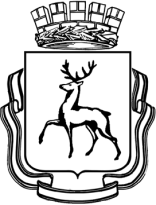 АДМИНИСТРАЦИЯ ГОРОДА НИЖНЕГО НОВГОРОДАПОСТАНОВЛЕНИЕВ соответствии со статьей 179 Бюджетного кодекса Российской Федерации, статьей 52 Устава города Нижнего Новгорода, решением городской Думы города Нижнего Новгорода от _______.2022 № ___ «О бюджете города Нижнего Новгорода на 2023 год и плановый период 2024-2025 годов», постановлением администрации города Нижнего Новгорода от 08.04.2014 № 1228 «Об утверждении Порядка разработки, реализации и оценки эффективности муниципальных программ города Нижнего Новгорода и Методических рекомендаций по разработке и реализации муниципальных программ города Нижнего Новгорода» администрация города Нижнего Новгорода постановляет:Утвердить прилагаемую муниципальную программу «Развитие дорожной и транспортной инфраструктуры города Нижнего Новгорода» на 2023 - 2028 годы (далее - Программа). Признать утратившими силу с 01.01.2023 в части действия Программ на 2023 и 2024 годы:  Постановление администрации города Нижнего Новгорода от 28.12.2018 № 3771 «Об утверждении муниципальной программы города Нижнего Новгорода «Развитие транспортной инфраструктуры города Нижнего Новгорода» на 2019 - 2024 годы».  Постановление администрации города Нижнего Новгорода от 06.02.2019 № 272 «Об утверждении муниципальной программы города Нижнего Новгорода «Развитие дорожной инфраструктуры города Нижнего Новгорода» на 2019 - 2024 годы».3. Управлению информационной политики администрации города Нижнего Новгорода обеспечить опубликование настоящего постановления в официальном печатном средстве массовой информации – газете «День города. Нижний Новгород». 4. Юридическому департаменту администрации города Нижнего Новгорода (Витушкина Т.А.) обеспечить размещение настоящего постановления на официальном сайте администрации города Нижнего Новгорода в информационно-телекоммуникационной сети «Интернет».5. Контроль за исполнением постановления возложить на первого заместителя главы администрации города Нижнего Новгорода Сивохина Д.Г.А.О.Житников 435 58 30УТВЕРЖДЕНАпостановлением администрациигорода от              № МУНИЦИПАЛЬНАЯ ПРОГРАММА«Развитие дорожной и транспортной инфраструктуры города Нижнего Новгорода»на 2023 - 2028 годы (далее – Программа)1. Паспорт Программы2. Текстовая часть Программы2.1. Характеристика текущего состояния.В настоящее время город Нижний Новгород характеризуется плотной и развитой улично-дорожной сетью, а также достаточно развитой схемой метрополитена.Вместе с тем, важнейшей задачей реализации Программы является повышение качества и доступности предоставляемых услуг населению города Нижнего Новгорода при пользовании городским муниципальным транспортом и объектами транспортной инфраструктуры. Муниципальная программа «Развитие дорожной и транспортной инфраструктуры города Нижнего Новгорода» на 2023-2028 годы является преемницей муниципальных программ «Развитие транспортной инфраструктуры города Нижнего Новгорода на 2019-2024 годы», утвержденной постановлением администрации города Нижнего Новгорода от 28.12.2018 № 3771, и «Развитие дорожной инфраструктуры города Нижнего Новгорода на 2019-2024 годы», утвержденной постановлением администрации города Нижнего Новгорода от 06.02.2019 № 272, и подготовлена с учетом роли и места транспорта и дорожного хозяйства в решении приоритетных задач социально-экономического развития города Нижнего Новгорода на период до 2028 года, которые являются одними из важнейших отраслей экономики города Нижнего Новгорода, от устойчивого и эффективного функционирования которой в значительной степени зависит обеспечение транспортно-эксплуатационных показателей на уровне, необходимом для удовлетворения потребностей пользователей автодорог и состоит из подпрограмм «Развитие муниципального общественного транспорта» и «Развитие дорожного хозяйства». По итогам реализации программы «Развитие транспортной инфраструктуры города Нижнего Новгорода на 2019 - 2024 годы» выполняется оплата лизинговых платежей по заключенным муниципальным контрактам на поставку трамваев, автобусов и вагонов метрополитена.Проведен капитально-восстановительный ремонт для 26 вагонов метро в рамках концессионного соглашения о реконструкции здания ангара электродепо «Пролетарское» для обслуживания и ремонта вагонов метро и модернизации (капитально-восстановительного ремонта) вагонов метрополитена города Нижнего Новгорода.С целью совершенствования системы учета проезда граждан, обеспечения полноты сбора оплаты проезда в муниципальном городском пассажирском транспорте, совершенствования организации учета и своевременности расчетов за оказанные услуги по перевозке пассажиров администрацией города реализован проект по созданию автоматизированной системы оплаты проезда (далее – АСКОП) на всех видах городского наземного пассажирского транспорта и метрополитене. В настоящее время АСКОП успешно внедрен на муниципальном транспорте.Транспорт как инфраструктурная отрасль обеспечивает базовые условия жизнедеятельности и развития региона и общества.Нижний Новгород занимает выгодное географическое расположение и обладает достаточно разветвленной транспортной инфраструктурой. Приоритетным направлением развития общественного транспорта на ближайшую перспективу является обеспечение экономической устойчивости и расширение сети метрополитена.В 2022 году принято решение о строительстве на территории городского округа город Нижний Новгород новых станций метрополитена в направлениях Автозаводско–Нагорной линии и на Сормовско-Мещерской линии.Заключен муниципальный контракт на проектирование и строительство двух новых станций Автозаводско - Нагорной линии «пл. Свободы» и «пл. Сенная» в Нижнем Новгороде с АО «Моспроект-3».Сроки строительства в соответствии с заключенным контрактом: начало декабрь 2021 года – окончание декабрь 2025 года. В настоящее время производятся работы по выносу инженерных сетей, демонтаж контактной сети. На период 2022 года планируются к выполнению следующие виды подготовительных работ:- переустройство улично-дорожной сети – 2150 м,- переустройство сетей инженерных коммуникаций около 150 км.,- монтаж двух стартовых котлованов. Выполнение инженерных изысканий, разработка ПД, РД, выполнение СМР по освобождению территории.В соответствии с разрабатываемой документацией по планировке территории общее количество земельных участков, в отношении которых предполагаются резервирование или изъятие для муниципальных нужд - 177; количество зданий, подлежащих изъятию и сносу 44 и индивидуальные гаражи в количестве 133.Для начала производства первоочередных работ необходимо оформить правоустанавливающие документы на 33 земельных участка.В зоне размещения линейного объекта расположены следующие ОКН:ул. М. Горького, д.123 – квартал 1833 года;ул. М. Горького, д.127 (литеры АА1) – квартал 1833 года;ул. М. Горького, д.230а;ул. Б. Печерская, д.56 литера АРазмер денежных средств, необходимых на изъятие земельных участков и расположенных на них нежилых зданий, а также укрупненная стоимость затрат на расселение и выполнение работ по сносу одноквартирных/многоквартирных домов и индивидуальных жилых строений, ориентировочно составляет 1,2 млрд. рублей.Ежегодно, городской Думой города Нижнего Новгорода выделяются значительные денежные средства на осуществление дорожной деятельности и транспортной инфраструктуры.Однако существующие объемы финансирования все еще не соответствуют технологически обоснованным потребностям развития данной отрасли. Недофинансирование дорожно-эксплуатационных работ приводит к сокращению срока службы дорог, увеличению потребности в затратах на их содержание и ремонт. Ограниченность доходов бюджета города приводит к ухудшению состояния улично-дорожной сети города. Несоответствие уровня улично-дорожной сети требованиям технических регламентов приводит к снижению скоростей движения транспортных потоков, простоям в автомобильных заторах и значительным потерям времени участниками дорожного движения. Одновременно возрастает нагрузка на дорожную сеть. Ежегодно увеличивается объем грузовых и пассажирских перевозок. От качества работы пассажирского и грузового автотранспорта зависит себестоимость товаров и услуг, производительность труда, конкурентоспособность и эффективность работы всех отраслей экономики. Для улучшения ситуации, в целях увеличения пропускной способности дорожной сети и повышения интенсивности и безопасности движения необходимо реализовать комплекс мероприятий по строительству дорог-дублеров, объездных дорог, транспортных развязок, внеуличных пешеходных переходов.К первоочередным объектам данных мероприятий следует отнести строительство дублера пр. Ленина, строительство дороги-дублера пр. Гагарина, строительство второй очереди дублера Сормовского шоссе, строительство транспортных развязок по ул. Должанской, строительство надземных пешеходных переходов по пр. Гагарина и в других местах с неудовлетворительной статистикой ДТП.Также, неудовлетворительное состояние автомобильных дорог в городе объясняется:деятельностью юридических лиц по переустройству коммуникаций, находящихся под дорогой, нарушающих целостность конструкции автомобильной дороги;температурными колебаниями воздуха в зимний и летний периоды времени.Федеральным законом от 09.02.2007 № 16-ФЗ (далее – Закон 16-З) установлены требования к субъектам транспортной инфраструктуры» (собственникам, владельцам объектов транспортной инфраструктуры и (или) транспортных средств) по обеспечению транспортной безопасности на объектах транспортной инфраструктуры и/или транспортных средств. Объекты транспортной инфраструктуры – это технологический комплекс, включающий в себя: автомобильные вокзалы и станции; метрополитены; тоннели, эстакады, мосты; объекты систем связи, навигации и управления движением транспортных средств; участки автомобильных дорог, а также иные обеспечивающие функционирование транспортного комплекса здания, сооружения, устройства и оборудование, определяемые Правительством Российской Федерации.Целями обеспечения транспортной безопасности являются устойчивое и безопасное функционирование транспортного комплекса, защита интересов личности, общества и государства в сфере транспортного комплекса от актов незаконного вмешательства: от угрозы захвата, взрыва, размещения или попытки размещения на ОТИ взрывных устройств, угроза поражения опасными веществами, угроза блокирования, угроза хищения.Согласно подпункту 1, пункта 3 статьи 43 Устава города Нижнего Новгорода администрация от имени города владеет, пользуется, распоряжается муниципальной собственностью города, среди которых - объекты транспортной инфраструктуры. Таким образом, в рамках действия Закона 16-З, в отношении «объектов транспортной инфраструктуры» администрация города Нижнего Новгорода является «субъектом транспортной инфраструктуры». Будучи «субъектом транспортной инфраструктуры» администрация города Нижнего Новгорода выполняет мероприятия по обеспечению транспортной безопасности на объектах транспортной инфраструктуры (на автомобильном транспорте, автомобильных вокзалах, станциях метрополитенах, мостах).В рамках национального проекта «Безопасные качественные дороги» реализуются федеральные проекты «Региональная и местная дорожная сеть»» и «Общесистемные меры развития дорожного хозяйства». В рамках национального проекта «Жилье и городская среда» реализуется федеральный проект «Жилье». Реализация федеральных проектов будет способствовать достижению национальных целей развития Российской Федерации на период до 2024 года, установленных Указом Президента Российской Федерации от 7 мая 2018 г. № 204 «О национальных целях и стратегических задачах развития Российской Федерации на период до 2024 года» в целом, обеспечению достижения целевых показателей и решению задач.Приведение автомобильных дорог в нормативное состояние способствуют повышению качества жизни населения, экономическому и социальному развитию, улучшению экономических связей между субъектами Российской Федерации и качества предоставляемых автотранспортных услуг. Финансовое обеспечение осуществляется с использованием средств федерального бюджета, предоставляемых бюджетам субъектов Российской Федерации в виде иных межбюджетных трансфертов.Приведение автомобильных дорог городских агломераций в нормативное состояние будет осуществляться с учетом соблюдения требований нормативной документации.Для разрешения существующих проблем в дорожной сфере разработана настоящая программа, финансирование которой будет осуществляться за счет средств городского, областного и федерального бюджетов. Программа направлена на развитие современной и эффективной дорожной инфраструктуры, комплексное решение проблем по улучшению технического уровня существующей улично-дорожной сети города и искусственных дорожных сооружений, увеличение пропускной способности автомобильных дорог, обеспечение подъезда к важнейшим транспортным узлам, железнодорожной станции, речному порту, аэропорту и другим объектам транспортной инфраструктуры, устойчивое и безопасное функционирование транспортного комплекса. Постоянное совершенствование организации дорожного движения на улично-дорожной сети в целях ее оптимизации, приоритетное развитие городского пассажирского транспорта общего пользования в целях повышения качественного уровня транспортного обслуживания населения непосредственно способствуют обеспечению высоких темпов экономического развития муниципального образования и повышению качества жизни населения города Нижнего Новгорода.2.2. Цели, задачи ПрограммыЦелью Программы является развитие современной, эффективной дорожной инфраструктуры и повышение комфортности муниципального общественного транспорта.Для достижения поставленной цели необходимо решение следующих задач:обеспечение экономической устойчивости и развитие метрополитена;обеспечение содержания дорожной сети города, автомобильных дорог и искусственных дорожных сооружений на уровне, соответствующем нормативным требованиям;обеспечение комфортными автомобильными дорогами, транспортными развязками, пешеходными переходами и прочими искусственными сооружениями;обеспечение транспортной безопасности объектов транспортной инфраструктуры (мостовых сооружений);2.3. Сроки и этапы реализации ПрограммыРеализация Программы рассчитана на период 2023-2028 годов и осуществляется в один этап.2.4. Целевые индикаторы Программы.Таблица 1Сведения о целевых индикаторах ПрограммыТаблица 2Методика расчета целевых индикаторов Программы2.5. Меры правового регулирования Сведения об основных мерах правового регулирования Для достижения целей Программы принятие нормативных правовых актов не требуется.2.6. Участие в реализации муниципальной программы муниципальных унитарных предприятий, хозяйственных обществ, акции, доли в уставном капитале которых принадлежат муниципальному образованию город Нижний Новгород, общественных, научных и иных организаций не предусмотрено.2.7. Обоснование объема финансовых ресурсов Таблица 4 Ресурсное обеспечение реализации Программы за счет средств бюджета города Нижнего Новгорода2.8. Анализ рисков реализации Программы.На реализацию программы могут негативно повлиять факторы, связанные с выбором подрядчиков, обеспечением качества ремонтных работ и финансированием мероприятий программы.Риск с отбором подрядчиков связан в первую очередь с возможностью отбора недобросовестного подрядчика и, как следствие, некачественным выполнением или невыполнением работ.Риск низкого качества ремонтных работ в основном может быть связан с недостатком технического и кадрового потенциала у подрядных организаций, отсутствием необходимых для ремонтных работ материалов. Минимизация данного риска осуществляется за счет обеспечения жесткой системы контроля за проведением работ.Изменение федерального законодательства, регламентирующего предоставление субсидий бюджетам субъектов Российской Федерации из федерального бюджета.Отсутствие или неполное финансирование мероприятий Программы за счет бюджетных средств.Влияние рисков на реализацию Программы возможно минимизировать путем своевременного принятия необходимых нормативно-правовых актов Правительства Нижегородской области в части предоставления дополнительного финансирования, администрации города Нижнего Новгорода. В целях минимизации негативного влияния следует рассмотреть возможность привлечения средств федерального и областного бюджетов, средств инвесторов, а также разработку иных программных механизмов, направленных на улучшение транспортной инфраструктуры города. 3. Подпрограммы Программы3.1. Подпрограмма «Развитие муниципального общественного транспорта» (далее – Подпрограмма 1)3.1.1. Паспорт подпрограммы 13.1.2. Текстовая часть Подпрограммы 13.1.2.1. Характеристика текущего состояния, описание основных проблем и прогноз развития сферы реализации подпрограммыГородской муниципальный пассажирский транспорт является одной из социально-значимых отраслей городского хозяйства. На территории города Нижнего Новгорода в настоящее время внутригородские пассажирские перевозки осуществляются следующими видами транспорта: наземным электрическим транспортом, автотранспортом, метро, а также водным транспортом.Все больше набирает популярность пользование пассажирами внеуличным скоростным рельсовым видом транспорта – метро. В рамках развития внеуличного скоростного транспорта введены в эксплуатации станции «Горьковская» и «Стрелка» возле одноименного стадиона. В настоящее время протяженность линий метро составляет 20,25 км. и действует 15 станций метрополитена, благодаря чему метро становится все более привлекательной альтернативой личному автомобилю для ежедневных трудовых поездок.В 2022 году принято решение о строительстве на территории городского округа город Нижний Новгород новых станций метрополитена в направлениях Автозаводско–Нагорной линии и на Сормовско-Мещерской линии.В рамках продления Сормовско-Мещерской линии метро введена в эксплуатацию станция «Стрелка», выполняются работы по строительству 2 пускового комплекса (ВУ-2) на участке от станции «Московская» до станции «Стрелка», производится планировка межевания территории на участке от ст. «Буревестник» до ст. «Сормовская».Заключен муниципальный контракт на проектирование и строительство двух новых станций Автозаводско - Нагорной линии «пл. Свободы» и «пл. Сенная» в Нижнем Новгороде с АО «Моспроект-3».Сроки строительства в соответствии с заключенным контрактом: начало декабрь 2021 года – окончание декабрь 2025 года. По итогам 2021 года объем перевозок метрополитеном составил 27,8 млн.пасс., что выше на 48,5% по отношению к предыдущему году.3.1.2.2. Задачи Подпрограммы 1Обеспечение экономической устойчивости и развитие метрополитена.3.1.2.3. Сроки и этапы реализации Подпрограммы 1Подпрограмма реализуется с 2023 года по 2028 год в один этап.3.1.2.4. Перечень основных мероприятий подпрограммыИнформация об основных мероприятиях подпрограммы приведена в таблице 1 Программы.3.1.2.5. Целевые индикаторы Подпрограммы 1Информация о составе и значении целевых индикаторов Подпрограммы 1 приведена в таблице 2 Программы.3.2. Подпрограмма «Развитие дорожного хозяйства» (далее – Подпрограмма 2)3.21. Паспорт подпрограммы 23.1.2. Текстовая часть Подпрограммы 23.1.2.1. Характеристика текущего состояния, описание основных проблем и прогноз развития сферы реализации подпрограммыЕжегодно выделяются значительные денежные средства на осуществление дорожной деятельности.Однако существующие объемы финансирования все еще не соответствуют технологически обоснованным потребностям развития данной отрасли. Недофинансирование дорожно-эксплуатационных работ приводит к сокращению срока службы дорог, увеличению потребности в затратах на их содержание и ремонт. Ограниченность доходов бюджета города приводит к ухудшению состояния улично-дорожной сети города. Главной проблемой является то, что очень высокие темпы роста автомобилизации создают огромную нагрузку на дорожную инфраструктуру, у которой есть ряд существенных недостатков относительно структуры и управления, в то время как общественный транспорт из-за заторов на дорогах является недостаточно привлекательной альтернативой индивидуальному автотранспорту даже в самое напряженное время и на самых перегруженных участках УДС г.Н.Новгорода.Приоритеты развитияПовышение пропускной способности существующей УДС г.Н.Новгорода за счет реализации локальных мероприятий по ремонту и реконструкции элементов УДС. Совершенствование методов разработки схем организации дорожного движения, применяемых в них инженерных и технологических решений, улучшение визуальных, слуховых и тактильных качеств применяемых технических средств организации дорожного движения.Совершенствование системы мониторинга транспортных потоков.Развитие парковочного пространства г.Н.Новгорода.Вместе с тем развитие УДС г.Н.Новгорода, увеличение интенсивности транспортного движения, быстрый рост жилищного строительства, повышение уровня жизни населения г.Н.Новгорода требуют повышения оперативности и качества выполнения работ по содержанию и своевременной комплексной уборке дорог общего пользования. В целях поддержания дорог общего пользования в нормативном состоянии выполняется целый комплекс работ по их содержанию, в том числе: поддержание в нормативном состоянии дорожных покрытий, тротуаров, пешеходных зон, полосы отвода, обочин, откосов элементов системы водоотвода, разделительных полос, искусственных дорожных сооружений, павильонов остановок ожидания городского пассажирского транспорта (далее – ГПТ), дорожных ограждений и прочих элементов обустройства дорог, в том числе в зимний период; обеспечение вывоза снежных масс с автомобильных дорог общего пользования; устранение деформаций и повреждений дорожных покрытий, тротуаров и пешеходных зон, павильонов остановок ожидания ГПТ, дорожных ограждений и прочих элементов благоустройства дорог общего пользования. Комплексная уборка дорог общего пользования при интенсивном движении транспорта должна быть организована четко и оперативно, особенно в зимний период, когда необходимо обеспечить нормальные условия для безопасного движения транспорта и пешеходов в условиях снегопадов и гололеда.Меры по организации дорожного движения, направленные на повышение пропускной способности и безопасности УДС, являются важной составляющей улучшения транспортной ситуации в г.Н.Новгороде. Эти меры в основном состоят из внедрения в практику средств интеллектуальных транспортных систем (далее - ИТС), в том числе повышения эффективности системы регулирования дорожного движения с помощью координируемого управления через GSM- модемы, дорожных знаков и дорожной разметки, а также реализации проектных решений на улучшение условий движения. На территории г.Н.Новгорода расположено 519 светофорных объектов и более 18 тыс. дорожных знаков, площадь дорожной разметки составляет более 197 тыс. м2. Осуществляется техническое обслуживание (электроэнергия и интернет) светофорных объектов и техническое обслуживание линий связи, нанесение разметки краской и термопластиком, установка новых светофорных объектов, дорожных знаков, пешеходных ограждений, искусственных дорожных неровностей и т.д. С 2017 года выполняются работы по установке (демонтажу) технических средств организации дорожного движения у общеобразовательных учреждений в городе Нижнем Новгороде.Основными направлениями совершенствования организации дорожного движения являются:продолжение развития ИТС; развитие системы мониторинга организации дорожного движения в г.Н.Новгороде;продолжение развития системы выделенных полос для ГПТ с приоритетным проездом на регулируемых пересечениях; повышение эффективности решений по организации дорожного движения при строительстве и реконструкции объектов транспортной инфраструктуры; ликвидация "узких мест" на УДС, предусматривающая как локальные расширения или изменение геометрии проезжей части, так и коррекцию режимов работы светофорных объектов, изменение схемы организации движения и т.п.Особое внимание будет уделяться организации дорожного движения, поскольку формирование безопасной среды путем организации дорожного движения позволяет снижать риски возникновения дорожно-транспортных происшествий на территории г.Н.Новгорода. Задачи данного направления основаны на реализации актуальных проектов организации дорожного движения, а также на выполнении мероприятий по снижению особо аварийных участков УДС г.Н.Новгорода.3.1.2.2. Задачи Подпрограммы 2Обеспечение содержания дорожной сети города, автомобильных дорог и искусственных дорожных сооружений на уровне, соответствующем нормативным требованиям.Обеспечение комфортными автомобильными дорогами, транспортными развязками, пешеходными переходами и прочими искусственными сооружениями.Обеспечение транспортной безопасности объектов транспортной инфраструктуры (мостовых сооружений).3.1.2.3. Сроки и этапы реализации Подпрограммы 2Подпрограмма реализуется с 2023 года по 2028 год в один этап.3.1.2.4. Перечень основных мероприятий подпрограммыИнформация об основных мероприятиях подпрограммы приведена в таблице 1 Программы.3.1.2.5. Целевые индикаторы Подпрограммы 2Информация о составе и значении целевых индикаторов Подпрограммы 2 приведена в таблице 2 Программы.4. Оценка планируемой эффективности ПрограммыОценка фактической эффективности Программы проводится по итогам ее реализации в целях оценки влияния результатов Программы на социально-экономическое развитие города Нижнего Новгорода, исходя из степени достижения ожидаемых результатов и сопоставления фактически достигнутых значений целевых индикаторов с их плановыми значениями.Критериями эффективности являются:повышение уровня сервиса и комфортности муниципального пассажирского транспорта, в том числе для маломобильных групп населения;обеспечение экономической устойчивости муниципальных транспортных предприятий,обеспечение технического состояния дорожной сети города на уровне, соответствующем нормативным требованиям,строительство новых и повышение технического уровня существующих автомобильных дорог местного значения,увеличение пропускной способность городских дорог,подъезд к важнейшим транспортным узлам, железнодорожной станции, речному порту, аэропорту и другим объектам транспортной инфраструктуры, обеспечение транспортной безопасности объектов транспортной инфраструктуры (мостовых сооружений), в объёме финансирования, выделяемого из бюджета города Нижнего Новгорода на соответствующие статьи расходов.5. План реализации муниципальной программыТаблица №5План реализации муниципальной программы «Развитие дорожной и транспортной инфраструктуры города Нижнего Новгорода» на 2023-2028 годы на 2023 год№┌┐┐Глава городаЮ.В.ШалабаевОтветственный исполнитель ПрограммыДепартамент транспорта и дорожного хозяйства администрации города Нижнего Новгорода (далее – ДТДХ)Департамент транспорта и дорожного хозяйства администрации города Нижнего Новгорода (далее – ДТДХ)Департамент транспорта и дорожного хозяйства администрации города Нижнего Новгорода (далее – ДТДХ)Департамент транспорта и дорожного хозяйства администрации города Нижнего Новгорода (далее – ДТДХ)Департамент транспорта и дорожного хозяйства администрации города Нижнего Новгорода (далее – ДТДХ)Департамент транспорта и дорожного хозяйства администрации города Нижнего Новгорода (далее – ДТДХ)Департамент транспорта и дорожного хозяйства администрации города Нижнего Новгорода (далее – ДТДХ)Департамент транспорта и дорожного хозяйства администрации города Нижнего Новгорода (далее – ДТДХ)Департамент транспорта и дорожного хозяйства администрации города Нижнего Новгорода (далее – ДТДХ)Соисполнители ПрограммыКомитет по управлению городским имуществом и земельными ресурсами администрации города Нижнего Новгорода (далее – КУГИиЗР)Департамент жилья и инженерной инфраструктуры администрации города Нижнего Новгорода (далее – ДЖИИ)Администрации районов города Нижнего НовгородаМуниципальное казенное учреждение «Центр лабораторных испытаний» (далее - МКУ «ЦЛИ»)Муниципальное казенное учреждение «Центр организации дорожного движения» (далее – МКУ «ЦОДД»)Муниципальное казенное учреждение «Главное управление по строительству и ремонту метрополитена, мостов и дорожных сетей в городе Нижнем Новгороде» (далее - МКУ «ГУММиД»)Комитет по управлению городским имуществом и земельными ресурсами администрации города Нижнего Новгорода (далее – КУГИиЗР)Департамент жилья и инженерной инфраструктуры администрации города Нижнего Новгорода (далее – ДЖИИ)Администрации районов города Нижнего НовгородаМуниципальное казенное учреждение «Центр лабораторных испытаний» (далее - МКУ «ЦЛИ»)Муниципальное казенное учреждение «Центр организации дорожного движения» (далее – МКУ «ЦОДД»)Муниципальное казенное учреждение «Главное управление по строительству и ремонту метрополитена, мостов и дорожных сетей в городе Нижнем Новгороде» (далее - МКУ «ГУММиД»)Комитет по управлению городским имуществом и земельными ресурсами администрации города Нижнего Новгорода (далее – КУГИиЗР)Департамент жилья и инженерной инфраструктуры администрации города Нижнего Новгорода (далее – ДЖИИ)Администрации районов города Нижнего НовгородаМуниципальное казенное учреждение «Центр лабораторных испытаний» (далее - МКУ «ЦЛИ»)Муниципальное казенное учреждение «Центр организации дорожного движения» (далее – МКУ «ЦОДД»)Муниципальное казенное учреждение «Главное управление по строительству и ремонту метрополитена, мостов и дорожных сетей в городе Нижнем Новгороде» (далее - МКУ «ГУММиД»)Комитет по управлению городским имуществом и земельными ресурсами администрации города Нижнего Новгорода (далее – КУГИиЗР)Департамент жилья и инженерной инфраструктуры администрации города Нижнего Новгорода (далее – ДЖИИ)Администрации районов города Нижнего НовгородаМуниципальное казенное учреждение «Центр лабораторных испытаний» (далее - МКУ «ЦЛИ»)Муниципальное казенное учреждение «Центр организации дорожного движения» (далее – МКУ «ЦОДД»)Муниципальное казенное учреждение «Главное управление по строительству и ремонту метрополитена, мостов и дорожных сетей в городе Нижнем Новгороде» (далее - МКУ «ГУММиД»)Комитет по управлению городским имуществом и земельными ресурсами администрации города Нижнего Новгорода (далее – КУГИиЗР)Департамент жилья и инженерной инфраструктуры администрации города Нижнего Новгорода (далее – ДЖИИ)Администрации районов города Нижнего НовгородаМуниципальное казенное учреждение «Центр лабораторных испытаний» (далее - МКУ «ЦЛИ»)Муниципальное казенное учреждение «Центр организации дорожного движения» (далее – МКУ «ЦОДД»)Муниципальное казенное учреждение «Главное управление по строительству и ремонту метрополитена, мостов и дорожных сетей в городе Нижнем Новгороде» (далее - МКУ «ГУММиД»)Комитет по управлению городским имуществом и земельными ресурсами администрации города Нижнего Новгорода (далее – КУГИиЗР)Департамент жилья и инженерной инфраструктуры администрации города Нижнего Новгорода (далее – ДЖИИ)Администрации районов города Нижнего НовгородаМуниципальное казенное учреждение «Центр лабораторных испытаний» (далее - МКУ «ЦЛИ»)Муниципальное казенное учреждение «Центр организации дорожного движения» (далее – МКУ «ЦОДД»)Муниципальное казенное учреждение «Главное управление по строительству и ремонту метрополитена, мостов и дорожных сетей в городе Нижнем Новгороде» (далее - МКУ «ГУММиД»)Комитет по управлению городским имуществом и земельными ресурсами администрации города Нижнего Новгорода (далее – КУГИиЗР)Департамент жилья и инженерной инфраструктуры администрации города Нижнего Новгорода (далее – ДЖИИ)Администрации районов города Нижнего НовгородаМуниципальное казенное учреждение «Центр лабораторных испытаний» (далее - МКУ «ЦЛИ»)Муниципальное казенное учреждение «Центр организации дорожного движения» (далее – МКУ «ЦОДД»)Муниципальное казенное учреждение «Главное управление по строительству и ремонту метрополитена, мостов и дорожных сетей в городе Нижнем Новгороде» (далее - МКУ «ГУММиД»)Комитет по управлению городским имуществом и земельными ресурсами администрации города Нижнего Новгорода (далее – КУГИиЗР)Департамент жилья и инженерной инфраструктуры администрации города Нижнего Новгорода (далее – ДЖИИ)Администрации районов города Нижнего НовгородаМуниципальное казенное учреждение «Центр лабораторных испытаний» (далее - МКУ «ЦЛИ»)Муниципальное казенное учреждение «Центр организации дорожного движения» (далее – МКУ «ЦОДД»)Муниципальное казенное учреждение «Главное управление по строительству и ремонту метрополитена, мостов и дорожных сетей в городе Нижнем Новгороде» (далее - МКУ «ГУММиД»)Комитет по управлению городским имуществом и земельными ресурсами администрации города Нижнего Новгорода (далее – КУГИиЗР)Департамент жилья и инженерной инфраструктуры администрации города Нижнего Новгорода (далее – ДЖИИ)Администрации районов города Нижнего НовгородаМуниципальное казенное учреждение «Центр лабораторных испытаний» (далее - МКУ «ЦЛИ»)Муниципальное казенное учреждение «Центр организации дорожного движения» (далее – МКУ «ЦОДД»)Муниципальное казенное учреждение «Главное управление по строительству и ремонту метрополитена, мостов и дорожных сетей в городе Нижнем Новгороде» (далее - МКУ «ГУММиД»)Подпрограммы Программы«Развитие муниципального общественного транспорта»«Развитие дорожного хозяйства»«Развитие муниципального общественного транспорта»«Развитие дорожного хозяйства»«Развитие муниципального общественного транспорта»«Развитие дорожного хозяйства»«Развитие муниципального общественного транспорта»«Развитие дорожного хозяйства»«Развитие муниципального общественного транспорта»«Развитие дорожного хозяйства»«Развитие муниципального общественного транспорта»«Развитие дорожного хозяйства»«Развитие муниципального общественного транспорта»«Развитие дорожного хозяйства»«Развитие муниципального общественного транспорта»«Развитие дорожного хозяйства»«Развитие муниципального общественного транспорта»«Развитие дорожного хозяйства»Цель ПрограммыРазвитие современной, эффективной дорожной инфраструктуры и повышение комфортности муниципального общественного транспортаРазвитие современной, эффективной дорожной инфраструктуры и повышение комфортности муниципального общественного транспортаРазвитие современной, эффективной дорожной инфраструктуры и повышение комфортности муниципального общественного транспортаРазвитие современной, эффективной дорожной инфраструктуры и повышение комфортности муниципального общественного транспортаРазвитие современной, эффективной дорожной инфраструктуры и повышение комфортности муниципального общественного транспортаРазвитие современной, эффективной дорожной инфраструктуры и повышение комфортности муниципального общественного транспортаРазвитие современной, эффективной дорожной инфраструктуры и повышение комфортности муниципального общественного транспортаРазвитие современной, эффективной дорожной инфраструктуры и повышение комфортности муниципального общественного транспортаРазвитие современной, эффективной дорожной инфраструктуры и повышение комфортности муниципального общественного транспортаЗадачи ПрограммыОбеспечение экономической устойчивости и развитие метрополитена;Обеспечение содержания дорожной сети города, автомобильных дорог и искусственных дорожных сооружений на уровне, соответствующем нормативным требованиям;Обеспечение комфортными автомобильными дорогами, транспортными развязками, пешеходными переходами и прочими искусственными сооружениями;Обеспечение транспортной безопасности объектов транспортной инфраструктуры (мостовых сооружений).Обеспечение экономической устойчивости и развитие метрополитена;Обеспечение содержания дорожной сети города, автомобильных дорог и искусственных дорожных сооружений на уровне, соответствующем нормативным требованиям;Обеспечение комфортными автомобильными дорогами, транспортными развязками, пешеходными переходами и прочими искусственными сооружениями;Обеспечение транспортной безопасности объектов транспортной инфраструктуры (мостовых сооружений).Обеспечение экономической устойчивости и развитие метрополитена;Обеспечение содержания дорожной сети города, автомобильных дорог и искусственных дорожных сооружений на уровне, соответствующем нормативным требованиям;Обеспечение комфортными автомобильными дорогами, транспортными развязками, пешеходными переходами и прочими искусственными сооружениями;Обеспечение транспортной безопасности объектов транспортной инфраструктуры (мостовых сооружений).Обеспечение экономической устойчивости и развитие метрополитена;Обеспечение содержания дорожной сети города, автомобильных дорог и искусственных дорожных сооружений на уровне, соответствующем нормативным требованиям;Обеспечение комфортными автомобильными дорогами, транспортными развязками, пешеходными переходами и прочими искусственными сооружениями;Обеспечение транспортной безопасности объектов транспортной инфраструктуры (мостовых сооружений).Обеспечение экономической устойчивости и развитие метрополитена;Обеспечение содержания дорожной сети города, автомобильных дорог и искусственных дорожных сооружений на уровне, соответствующем нормативным требованиям;Обеспечение комфортными автомобильными дорогами, транспортными развязками, пешеходными переходами и прочими искусственными сооружениями;Обеспечение транспортной безопасности объектов транспортной инфраструктуры (мостовых сооружений).Обеспечение экономической устойчивости и развитие метрополитена;Обеспечение содержания дорожной сети города, автомобильных дорог и искусственных дорожных сооружений на уровне, соответствующем нормативным требованиям;Обеспечение комфортными автомобильными дорогами, транспортными развязками, пешеходными переходами и прочими искусственными сооружениями;Обеспечение транспортной безопасности объектов транспортной инфраструктуры (мостовых сооружений).Обеспечение экономической устойчивости и развитие метрополитена;Обеспечение содержания дорожной сети города, автомобильных дорог и искусственных дорожных сооружений на уровне, соответствующем нормативным требованиям;Обеспечение комфортными автомобильными дорогами, транспортными развязками, пешеходными переходами и прочими искусственными сооружениями;Обеспечение транспортной безопасности объектов транспортной инфраструктуры (мостовых сооружений).Обеспечение экономической устойчивости и развитие метрополитена;Обеспечение содержания дорожной сети города, автомобильных дорог и искусственных дорожных сооружений на уровне, соответствующем нормативным требованиям;Обеспечение комфортными автомобильными дорогами, транспортными развязками, пешеходными переходами и прочими искусственными сооружениями;Обеспечение транспортной безопасности объектов транспортной инфраструктуры (мостовых сооружений).Обеспечение экономической устойчивости и развитие метрополитена;Обеспечение содержания дорожной сети города, автомобильных дорог и искусственных дорожных сооружений на уровне, соответствующем нормативным требованиям;Обеспечение комфортными автомобильными дорогами, транспортными развязками, пешеходными переходами и прочими искусственными сооружениями;Обеспечение транспортной безопасности объектов транспортной инфраструктуры (мостовых сооружений).Этапы и сроки реализации ПрограммыСрок реализации Программы 2023-2028 годы. Программа реализуется в один этапСрок реализации Программы 2023-2028 годы. Программа реализуется в один этапСрок реализации Программы 2023-2028 годы. Программа реализуется в один этапСрок реализации Программы 2023-2028 годы. Программа реализуется в один этапСрок реализации Программы 2023-2028 годы. Программа реализуется в один этапСрок реализации Программы 2023-2028 годы. Программа реализуется в один этапСрок реализации Программы 2023-2028 годы. Программа реализуется в один этапСрок реализации Программы 2023-2028 годы. Программа реализуется в один этапСрок реализации Программы 2023-2028 годы. Программа реализуется в один этапОбъемы бюджетных ассигнований Программы за счет средств бюджета города Нижнего Новгородаруб.руб.руб.руб.руб.руб.руб.руб.руб.Объемы бюджетных ассигнований Программы за счет средств бюджета города Нижнего НовгородаОтветственный исполнитель, соисполнители2023 год2024 год2025 год2026 год2027 год2028 годВсегоОбъемы бюджетных ассигнований Программы за счет средств бюджета города Нижнего НовгородаВсего, в том числе:5 426 648 700,004 409 085 000,004 408 826 900,005 091 162 694,055 283 233 357,845 4582 986 848,1730 101 943 500,06Объемы бюджетных ассигнований Программы за счет средств бюджета города Нижнего НовгородаДТДХ2 534 039 400,002 140 239 400,002 140 239 400,002 140 239 400,002 140 239 400,002 140 239 400,0013 235 236 400,00Объемы бюджетных ассигнований Программы за счет средств бюджета города Нижнего НовгородаКУГИиЗР719 849 500,00523 911 300,00523 911 300,00523 911 300,00523 911 300,00523 911 300,003 339 406 000,00Объемы бюджетных ассигнований Программы за счет средств бюджета города Нижнего НовгородаДЖИИ68 227 600,0068 227 600,0068 227 600,0068 227 600,0068 227 600,0068 227 600,00409 365 600,00Объемы бюджетных ассигнований Программы за счет средств бюджета города Нижнего НовгородаАдминистрации районов города Нижнего Новгорода (ДТДХ)220 691 200,0000222 634 800,00231 920 000,00231 920 000,00231 920 000,00231 920 000,001 371 006 000,00Объемы бюджетных ассигнований Программы за счет средств бюджета города Нижнего НовгородаМКУ «ГУММиД» (ДТДХ)1 797 102 500,001 364 141 600,001 354 598 300,002 036 934 094,052 229 004 757,842 428 758 248,1711 210 539 500,06Объемы бюджетных ассигнований Программы за счет средств бюджета города Нижнего НовгородаМКУ «ЦОДД» (ДТДХ)73 125 900,0075 742 100,0075 742 100,0075 742 100,0075 742 100,0075 742 100,00451 836 400,00Объемы бюджетных ассигнований Программы за счет средств бюджета города Нижнего НовгородаМКУ Центр лабораторных исследований» (ДТДХ)13 612 600,0014 188 200,0014 188 200,0014 188 200,0014 188 200,0014 188 200,0084 553 600,00Объемы бюджетных ассигнований Программы за счет средств бюджета города Нижнего НовгородаОбъемы финансирования Программы подлежат ежегодному уточнению при формировании бюджета города на соответствующий год, исходя из возможностей городского бюджета и степени реализации программных мероприятий.Объемы финансирования Программы подлежат ежегодному уточнению при формировании бюджета города на соответствующий год, исходя из возможностей городского бюджета и степени реализации программных мероприятий.Объемы финансирования Программы подлежат ежегодному уточнению при формировании бюджета города на соответствующий год, исходя из возможностей городского бюджета и степени реализации программных мероприятий.Объемы финансирования Программы подлежат ежегодному уточнению при формировании бюджета города на соответствующий год, исходя из возможностей городского бюджета и степени реализации программных мероприятий.Объемы финансирования Программы подлежат ежегодному уточнению при формировании бюджета города на соответствующий год, исходя из возможностей городского бюджета и степени реализации программных мероприятий.Объемы финансирования Программы подлежат ежегодному уточнению при формировании бюджета города на соответствующий год, исходя из возможностей городского бюджета и степени реализации программных мероприятий.Объемы финансирования Программы подлежат ежегодному уточнению при формировании бюджета города на соответствующий год, исходя из возможностей городского бюджета и степени реализации программных мероприятий.Объемы финансирования Программы подлежат ежегодному уточнению при формировании бюджета города на соответствующий год, исходя из возможностей городского бюджета и степени реализации программных мероприятий.Объемы финансирования Программы подлежат ежегодному уточнению при формировании бюджета города на соответствующий год, исходя из возможностей городского бюджета и степени реализации программных мероприятий.Целевые индикаторы ПрограммыДоля поездок на метрополитене, совершенных пассажирами по электронным проездным билетам – 58%.Пассажиропоток метрополитена составит 36 млн. пассажиров в год.Протяженность линий метрополитена составит 27,76 км.Доля искусственных дорожных сооружений, отвечающих нормативным требованиям, от общей площади искусственных дорожных сооружений – 55,48%Общая протяженность автомобильных дорог местного значения – 1661,59 км.Доля дорожной сети городских агломераций, находящаяся в нормативном состоянии – 85,08%Доля защищенных объектов транспортной инфраструктуры – 20%Доля поездок на метрополитене, совершенных пассажирами по электронным проездным билетам – 58%.Пассажиропоток метрополитена составит 36 млн. пассажиров в год.Протяженность линий метрополитена составит 27,76 км.Доля искусственных дорожных сооружений, отвечающих нормативным требованиям, от общей площади искусственных дорожных сооружений – 55,48%Общая протяженность автомобильных дорог местного значения – 1661,59 км.Доля дорожной сети городских агломераций, находящаяся в нормативном состоянии – 85,08%Доля защищенных объектов транспортной инфраструктуры – 20%Доля поездок на метрополитене, совершенных пассажирами по электронным проездным билетам – 58%.Пассажиропоток метрополитена составит 36 млн. пассажиров в год.Протяженность линий метрополитена составит 27,76 км.Доля искусственных дорожных сооружений, отвечающих нормативным требованиям, от общей площади искусственных дорожных сооружений – 55,48%Общая протяженность автомобильных дорог местного значения – 1661,59 км.Доля дорожной сети городских агломераций, находящаяся в нормативном состоянии – 85,08%Доля защищенных объектов транспортной инфраструктуры – 20%Доля поездок на метрополитене, совершенных пассажирами по электронным проездным билетам – 58%.Пассажиропоток метрополитена составит 36 млн. пассажиров в год.Протяженность линий метрополитена составит 27,76 км.Доля искусственных дорожных сооружений, отвечающих нормативным требованиям, от общей площади искусственных дорожных сооружений – 55,48%Общая протяженность автомобильных дорог местного значения – 1661,59 км.Доля дорожной сети городских агломераций, находящаяся в нормативном состоянии – 85,08%Доля защищенных объектов транспортной инфраструктуры – 20%Доля поездок на метрополитене, совершенных пассажирами по электронным проездным билетам – 58%.Пассажиропоток метрополитена составит 36 млн. пассажиров в год.Протяженность линий метрополитена составит 27,76 км.Доля искусственных дорожных сооружений, отвечающих нормативным требованиям, от общей площади искусственных дорожных сооружений – 55,48%Общая протяженность автомобильных дорог местного значения – 1661,59 км.Доля дорожной сети городских агломераций, находящаяся в нормативном состоянии – 85,08%Доля защищенных объектов транспортной инфраструктуры – 20%Доля поездок на метрополитене, совершенных пассажирами по электронным проездным билетам – 58%.Пассажиропоток метрополитена составит 36 млн. пассажиров в год.Протяженность линий метрополитена составит 27,76 км.Доля искусственных дорожных сооружений, отвечающих нормативным требованиям, от общей площади искусственных дорожных сооружений – 55,48%Общая протяженность автомобильных дорог местного значения – 1661,59 км.Доля дорожной сети городских агломераций, находящаяся в нормативном состоянии – 85,08%Доля защищенных объектов транспортной инфраструктуры – 20%Доля поездок на метрополитене, совершенных пассажирами по электронным проездным билетам – 58%.Пассажиропоток метрополитена составит 36 млн. пассажиров в год.Протяженность линий метрополитена составит 27,76 км.Доля искусственных дорожных сооружений, отвечающих нормативным требованиям, от общей площади искусственных дорожных сооружений – 55,48%Общая протяженность автомобильных дорог местного значения – 1661,59 км.Доля дорожной сети городских агломераций, находящаяся в нормативном состоянии – 85,08%Доля защищенных объектов транспортной инфраструктуры – 20%Доля поездок на метрополитене, совершенных пассажирами по электронным проездным билетам – 58%.Пассажиропоток метрополитена составит 36 млн. пассажиров в год.Протяженность линий метрополитена составит 27,76 км.Доля искусственных дорожных сооружений, отвечающих нормативным требованиям, от общей площади искусственных дорожных сооружений – 55,48%Общая протяженность автомобильных дорог местного значения – 1661,59 км.Доля дорожной сети городских агломераций, находящаяся в нормативном состоянии – 85,08%Доля защищенных объектов транспортной инфраструктуры – 20%Доля поездок на метрополитене, совершенных пассажирами по электронным проездным билетам – 58%.Пассажиропоток метрополитена составит 36 млн. пассажиров в год.Протяженность линий метрополитена составит 27,76 км.Доля искусственных дорожных сооружений, отвечающих нормативным требованиям, от общей площади искусственных дорожных сооружений – 55,48%Общая протяженность автомобильных дорог местного значения – 1661,59 км.Доля дорожной сети городских агломераций, находящаяся в нормативном состоянии – 85,08%Доля защищенных объектов транспортной инфраструктуры – 20%№ п/пНаименование цели Программы, подпрограммы, задачи, целевого индикатораЕд. измеренияЕд. измеренияЕд. измеренияЗначение показателя целевого индикатораЗначение показателя целевого индикатораЗначение показателя целевого индикатораЗначение показателя целевого индикатораЗначение показателя целевого индикатораЗначение показателя целевого индикатораЗначение показателя целевого индикатораЗначение показателя целевого индикатораЗначение показателя целевого индикатораЗначение показателя целевого индикатора№ п/пНаименование цели Программы, подпрограммы, задачи, целевого индикатораЕд. измеренияЕд. измеренияЕд. измерения2023 год2023 год2024 год2025 год2025 год2026 год2026 год2027 год2027 год2028 год123336678899101011Цель. Развитие современной, эффективной дорожной инфраструктуры и повышение комфортности муниципального общественного транспортаЦель. Развитие современной, эффективной дорожной инфраструктуры и повышение комфортности муниципального общественного транспортаЦель. Развитие современной, эффективной дорожной инфраструктуры и повышение комфортности муниципального общественного транспортаЦель. Развитие современной, эффективной дорожной инфраструктуры и повышение комфортности муниципального общественного транспортаЦель. Развитие современной, эффективной дорожной инфраструктуры и повышение комфортности муниципального общественного транспортаЦель. Развитие современной, эффективной дорожной инфраструктуры и повышение комфортности муниципального общественного транспортаЦель. Развитие современной, эффективной дорожной инфраструктуры и повышение комфортности муниципального общественного транспортаЦель. Развитие современной, эффективной дорожной инфраструктуры и повышение комфортности муниципального общественного транспортаЦель. Развитие современной, эффективной дорожной инфраструктуры и повышение комфортности муниципального общественного транспортаЦель. Развитие современной, эффективной дорожной инфраструктуры и повышение комфортности муниципального общественного транспортаЦель. Развитие современной, эффективной дорожной инфраструктуры и повышение комфортности муниципального общественного транспортаЦель. Развитие современной, эффективной дорожной инфраструктуры и повышение комфортности муниципального общественного транспортаЦель. Развитие современной, эффективной дорожной инфраструктуры и повышение комфортности муниципального общественного транспортаЦель. Развитие современной, эффективной дорожной инфраструктуры и повышение комфортности муниципального общественного транспортаЦель. Развитие современной, эффективной дорожной инфраструктуры и повышение комфортности муниципального общественного транспортаОбщая протяженность автомобильных дорог местного значениякм.км.км.1 661,591 661,591 661,591 661,591 661,591 661,591 661,591 661,591 661,591 661,591.1.Подпрограмма «Развитие муниципального общественного транспорта»Подпрограмма «Развитие муниципального общественного транспорта»Подпрограмма «Развитие муниципального общественного транспорта»Подпрограмма «Развитие муниципального общественного транспорта»Подпрограмма «Развитие муниципального общественного транспорта»Подпрограмма «Развитие муниципального общественного транспорта»Подпрограмма «Развитие муниципального общественного транспорта»Подпрограмма «Развитие муниципального общественного транспорта»Подпрограмма «Развитие муниципального общественного транспорта»Подпрограмма «Развитие муниципального общественного транспорта»Подпрограмма «Развитие муниципального общественного транспорта»Подпрограмма «Развитие муниципального общественного транспорта»Подпрограмма «Развитие муниципального общественного транспорта»Подпрограмма «Развитие муниципального общественного транспорта»1.1.1.Задача. Обеспечение экономической устойчивости и развитие метрополитенаЗадача. Обеспечение экономической устойчивости и развитие метрополитенаЗадача. Обеспечение экономической устойчивости и развитие метрополитенаЗадача. Обеспечение экономической устойчивости и развитие метрополитенаЗадача. Обеспечение экономической устойчивости и развитие метрополитенаЗадача. Обеспечение экономической устойчивости и развитие метрополитенаЗадача. Обеспечение экономической устойчивости и развитие метрополитенаЗадача. Обеспечение экономической устойчивости и развитие метрополитенаЗадача. Обеспечение экономической устойчивости и развитие метрополитенаЗадача. Обеспечение экономической устойчивости и развитие метрополитенаЗадача. Обеспечение экономической устойчивости и развитие метрополитенаЗадача. Обеспечение экономической устойчивости и развитие метрополитенаЗадача. Обеспечение экономической устойчивости и развитие метрополитенаЗадача. Обеспечение экономической устойчивости и развитие метрополитенаДоля поездок в метрополитене, совершенных пассажирами по электронным проездным билетам%%%52525255555757575758Пассажиропоток метрополитенамлн.пасс.млн.пасс.млн.пасс.28283033333535353536Протяженность линий метрополитенакм.км.км.21,8221,8221,8225,1225,1227,7627,7627,7627,7627,762.1.Подпрограмма «Развитие дорожного хозяйства»Подпрограмма «Развитие дорожного хозяйства»Подпрограмма «Развитие дорожного хозяйства»Подпрограмма «Развитие дорожного хозяйства»Подпрограмма «Развитие дорожного хозяйства»Подпрограмма «Развитие дорожного хозяйства»Подпрограмма «Развитие дорожного хозяйства»Подпрограмма «Развитие дорожного хозяйства»Подпрограмма «Развитие дорожного хозяйства»Подпрограмма «Развитие дорожного хозяйства»Подпрограмма «Развитие дорожного хозяйства»Подпрограмма «Развитие дорожного хозяйства»Подпрограмма «Развитие дорожного хозяйства»Подпрограмма «Развитие дорожного хозяйства»2.1.1.Задача. Обеспечение содержания дорожной сети города, автомобильных дорог и искусственных дорожных сооружений на уровне, соответствующем нормативным требованиямЗадача. Обеспечение содержания дорожной сети города, автомобильных дорог и искусственных дорожных сооружений на уровне, соответствующем нормативным требованиямЗадача. Обеспечение содержания дорожной сети города, автомобильных дорог и искусственных дорожных сооружений на уровне, соответствующем нормативным требованиямЗадача. Обеспечение содержания дорожной сети города, автомобильных дорог и искусственных дорожных сооружений на уровне, соответствующем нормативным требованиямЗадача. Обеспечение содержания дорожной сети города, автомобильных дорог и искусственных дорожных сооружений на уровне, соответствующем нормативным требованиямЗадача. Обеспечение содержания дорожной сети города, автомобильных дорог и искусственных дорожных сооружений на уровне, соответствующем нормативным требованиямЗадача. Обеспечение содержания дорожной сети города, автомобильных дорог и искусственных дорожных сооружений на уровне, соответствующем нормативным требованиямЗадача. Обеспечение содержания дорожной сети города, автомобильных дорог и искусственных дорожных сооружений на уровне, соответствующем нормативным требованиямЗадача. Обеспечение содержания дорожной сети города, автомобильных дорог и искусственных дорожных сооружений на уровне, соответствующем нормативным требованиямЗадача. Обеспечение содержания дорожной сети города, автомобильных дорог и искусственных дорожных сооружений на уровне, соответствующем нормативным требованиямЗадача. Обеспечение содержания дорожной сети города, автомобильных дорог и искусственных дорожных сооружений на уровне, соответствующем нормативным требованиямЗадача. Обеспечение содержания дорожной сети города, автомобильных дорог и искусственных дорожных сооружений на уровне, соответствующем нормативным требованиямЗадача. Обеспечение содержания дорожной сети города, автомобильных дорог и искусственных дорожных сооружений на уровне, соответствующем нормативным требованиямЗадача. Обеспечение содержания дорожной сети города, автомобильных дорог и искусственных дорожных сооружений на уровне, соответствующем нормативным требованиямДоля искусственных дорожных сооружений, отвечающих нормативным требованиям, от общей площади искусственных дорожных сооруженийДоля искусственных дорожных сооружений, отвечающих нормативным требованиям, от общей площади искусственных дорожных сооружений%%53,1753,5853,5854,0654,0654,5354,5355,0155,0155,482.1.2Задача. Обеспечение комфортными автомобильными дорогами, транспортными развязками, пешеходными переходами и прочими искусственными сооружениямиЗадача. Обеспечение комфортными автомобильными дорогами, транспортными развязками, пешеходными переходами и прочими искусственными сооружениямиЗадача. Обеспечение комфортными автомобильными дорогами, транспортными развязками, пешеходными переходами и прочими искусственными сооружениямиЗадача. Обеспечение комфортными автомобильными дорогами, транспортными развязками, пешеходными переходами и прочими искусственными сооружениямиЗадача. Обеспечение комфортными автомобильными дорогами, транспортными развязками, пешеходными переходами и прочими искусственными сооружениямиЗадача. Обеспечение комфортными автомобильными дорогами, транспортными развязками, пешеходными переходами и прочими искусственными сооружениямиЗадача. Обеспечение комфортными автомобильными дорогами, транспортными развязками, пешеходными переходами и прочими искусственными сооружениямиЗадача. Обеспечение комфортными автомобильными дорогами, транспортными развязками, пешеходными переходами и прочими искусственными сооружениямиЗадача. Обеспечение комфортными автомобильными дорогами, транспортными развязками, пешеходными переходами и прочими искусственными сооружениямиЗадача. Обеспечение комфортными автомобильными дорогами, транспортными развязками, пешеходными переходами и прочими искусственными сооружениямиЗадача. Обеспечение комфортными автомобильными дорогами, транспортными развязками, пешеходными переходами и прочими искусственными сооружениямиЗадача. Обеспечение комфортными автомобильными дорогами, транспортными развязками, пешеходными переходами и прочими искусственными сооружениямиЗадача. Обеспечение комфортными автомобильными дорогами, транспортными развязками, пешеходными переходами и прочими искусственными сооружениямиЗадача. Обеспечение комфортными автомобильными дорогами, транспортными развязками, пешеходными переходами и прочими искусственными сооружениямиДоля дорожной сети городских агломераций, находящаяся в нормативном состоянииДоля дорожной сети городских агломераций, находящаяся в нормативном состоянииДоля дорожной сети городских агломераций, находящаяся в нормативном состоянии%81,8285,0885,0885,0885,0885,0885,0885,0885,0885,082.1.3.Задача. Обеспечение транспортной безопасности объектов транспортной инфраструктуры (мостовых сооружений)Задача. Обеспечение транспортной безопасности объектов транспортной инфраструктуры (мостовых сооружений)Задача. Обеспечение транспортной безопасности объектов транспортной инфраструктуры (мостовых сооружений)Задача. Обеспечение транспортной безопасности объектов транспортной инфраструктуры (мостовых сооружений)Задача. Обеспечение транспортной безопасности объектов транспортной инфраструктуры (мостовых сооружений)Задача. Обеспечение транспортной безопасности объектов транспортной инфраструктуры (мостовых сооружений)Задача. Обеспечение транспортной безопасности объектов транспортной инфраструктуры (мостовых сооружений)Задача. Обеспечение транспортной безопасности объектов транспортной инфраструктуры (мостовых сооружений)Задача. Обеспечение транспортной безопасности объектов транспортной инфраструктуры (мостовых сооружений)Задача. Обеспечение транспортной безопасности объектов транспортной инфраструктуры (мостовых сооружений)Задача. Обеспечение транспортной безопасности объектов транспортной инфраструктуры (мостовых сооружений)Задача. Обеспечение транспортной безопасности объектов транспортной инфраструктуры (мостовых сооружений)Задача. Обеспечение транспортной безопасности объектов транспортной инфраструктуры (мостовых сооружений)Задача. Обеспечение транспортной безопасности объектов транспортной инфраструктуры (мостовых сооружений)Доля защищенных объектов транспортной инфраструктуры %%%20202020202020202020№№ п/пНаименование показателя целевого индикатораЕдиница измеренияНПА, определяющий методику расчета показателя целевого индикатораРасчет показателя целевого индикатораРасчет показателя целевого индикатораИсходные данные для расчета значений показателя целевого индикатораИсходные данные для расчета значений показателя целевого индикатораИсходные данные для расчета значений показателя целевого индикатораИсходные данные для расчета значений показателя целевого индикатора№№ п/пНаименование показателя целевого индикатораЕдиница измеренияНПА, определяющий методику расчета показателя целевого индикатораформула расчетабуквенное обозначение переменной в формуле расчетаисточник исходных данныхметод сбора исходных данныхпериодичность сбора и срок представления исходных данных1234567891.Общая протяженность автомобильных дорог местного значениякм.---Данные департамента транспорта и дорожного хозяйства администрации города Нижнего Новгорода-Годовая 2.Пассажиропоток метрополитенамлн.чел---Данные муниципального предприятияПериодическая отчетностьЕжемесячная, ежегодная3.Протяженность линий метрополитена км.---Данные муниципального предприятияПериодическая отчетностьЕжегодная4.Доля поездок на метрополитене, совершенных пассажирами по электронным проездным билетам%-Даскоп = Тран/Кп *100Тран – количество произведенных транзакцийКп – количество перевезенных пассажировДанные оператора АСКОППериодическая отчетностьГодовая, нарастающим итогом5.Доля искусственных дорожных сооружений, отвечающих нормативным требованиям, от общей площади искусственных дорожных сооружений%-D=((Sнорм+Sотрем- 0,02*Sобщ)/Sобщ)*100%Sобщ – общая площадь ИДСSнорм – площадь ИДС в нормативном состоянии (по состоянию на предшествующий год)Sотрем –площадь ИДС отремонтированных в текущем годуРезультаты обследования технического состояния сооруженийОДМ 218.4.001-2008(распоряжениемРосавтодора от 11.06.2008 № 219-р)Годовая 6.Доля дорожной сети городских агломераций, находящаяся в нормативном состоянии%Паспорт национального проекта "Безопасные и качественные автомобильные дороги", утверждённый президиумом Совета при Президенте Российской Федерации ‎по стратегическому развитию ‎и национальным проектам (протокол от 24 декабря 2018 г. № 15)N=Sсоот/ Sобщ* 100%Sсоот – общая протяженность дорожной сети городских агломераций, находящаяся в нормативном состоянии Sобщ - общая протяженность дорожной сети городских агломерацийДанные департамента транспорта и дорожного хозяйства администрации города Нижнего НовгородаОбследования, замерыГодовая7.Доля защищенных объектов транспортной инфраструктуры%-D =((n1*Кобщ+ n2* Кобщ +ni* Кобщ)/nобщ) *100%ni - число задействованных сооружений в конкретных мероприятиях по обеспечению транспортной безопасности;nобщ - всего мостовых сооружений;Кобщ - коэффициент защищенности объектов транспортной инфраструктуры. Кобщ=К1+К2+К3+К4+К5,где:К1-сооружения с оценкой уязвимости 0,1;К2-сооружения с ПОТБ 0,1;К3-защищенные сооружения (охрана) 0,3;К4-разработка проектов оснащения ТС ОТИ 0,2;К5-реализация проектов оснащения ТС ОТИ 0,3. При расчете Кобщ необходимо учитывать только проведенные мероприятия по сооружению.Данные департамента транспорта и дорожного хозяйства администрации города Нижнего НовгородаПериодическая отчетностьГодовая № п/пКод основного мероприятия целевой статьи расходовНаименование муниципальной программы, подпрограммы, основного мероприятияОтветственный исполнитель, соисполнительОтветственный исполнитель, соисполнительРасходы (руб.), годыРасходы (руб.), годыРасходы (руб.), годыРасходы (руб.), годыРасходы (руб.), годыРасходы (руб.), годы№ п/пКод основного мероприятия целевой статьи расходовНаименование муниципальной программы, подпрограммы, основного мероприятияОтветственный исполнитель, соисполнительОтветственный исполнитель, соисполнитель2023202420252026202720281233456789Муниципальная программа «Развитие дорожной и транспортной инфраструктуры города Нижнего Новгорода»Муниципальная программа «Развитие дорожной и транспортной инфраструктуры города Нижнего Новгорода»Муниципальная программа «Развитие дорожной и транспортной инфраструктуры города Нижнего Новгорода»Муниципальная программа «Развитие дорожной и транспортной инфраструктуры города Нижнего Новгорода»Всего:5 426 648 700,004 409 085 000,004 408 826 900,005 091 162 694,055 283 233 357,845 4582 986 848,17Муниципальная программа «Развитие дорожной и транспортной инфраструктуры города Нижнего Новгорода»Муниципальная программа «Развитие дорожной и транспортной инфраструктуры города Нижнего Новгорода»Муниципальная программа «Развитие дорожной и транспортной инфраструктуры города Нижнего Новгорода»Муниципальная программа «Развитие дорожной и транспортной инфраструктуры города Нижнего Новгорода»ДТДХ2 534 039 400,002 140 239 400,002 140 239 400,002 140 239 400,002 140 239 400,002 140 239 400,00Муниципальная программа «Развитие дорожной и транспортной инфраструктуры города Нижнего Новгорода»Муниципальная программа «Развитие дорожной и транспортной инфраструктуры города Нижнего Новгорода»Муниципальная программа «Развитие дорожной и транспортной инфраструктуры города Нижнего Новгорода»Муниципальная программа «Развитие дорожной и транспортной инфраструктуры города Нижнего Новгорода»КУГИиЗР 719 849 500,00523 911 300,00523 911 300,00523 911 300,00523 911 300,00523 911 300,00Муниципальная программа «Развитие дорожной и транспортной инфраструктуры города Нижнего Новгорода»Муниципальная программа «Развитие дорожной и транспортной инфраструктуры города Нижнего Новгорода»Муниципальная программа «Развитие дорожной и транспортной инфраструктуры города Нижнего Новгорода»Муниципальная программа «Развитие дорожной и транспортной инфраструктуры города Нижнего Новгорода»ДЖИИ68 227 600,0068 227 600,0068 227 600,0068 227 600,0068 227 600,0068 227 600,00Муниципальная программа «Развитие дорожной и транспортной инфраструктуры города Нижнего Новгорода»Муниципальная программа «Развитие дорожной и транспортной инфраструктуры города Нижнего Новгорода»Муниципальная программа «Развитие дорожной и транспортной инфраструктуры города Нижнего Новгорода»Муниципальная программа «Развитие дорожной и транспортной инфраструктуры города Нижнего Новгорода»Администрации районов города Нижнего Новгорода (ДТДХ)220 691 200,0000222 634 800,00231 920 000,00231 920 000,00231 920 000,00231 920 000,00Муниципальная программа «Развитие дорожной и транспортной инфраструктуры города Нижнего Новгорода»Муниципальная программа «Развитие дорожной и транспортной инфраструктуры города Нижнего Новгорода»Муниципальная программа «Развитие дорожной и транспортной инфраструктуры города Нижнего Новгорода»Муниципальная программа «Развитие дорожной и транспортной инфраструктуры города Нижнего Новгорода»МКУ «ГУММиД» (ДТДХ)1 797 102 500,001 364 141 600,001 354 598 300,002 036 934 094,052 229 004 757,842 428 758 248,17Муниципальная программа «Развитие дорожной и транспортной инфраструктуры города Нижнего Новгорода»Муниципальная программа «Развитие дорожной и транспортной инфраструктуры города Нижнего Новгорода»Муниципальная программа «Развитие дорожной и транспортной инфраструктуры города Нижнего Новгорода»Муниципальная программа «Развитие дорожной и транспортной инфраструктуры города Нижнего Новгорода»МКУ «ЦОДД» (ДТДХ)73 125 900,0075 742 100,0075 742 100,0075 742 100,0075 742 100,0075 742 100,00Муниципальная программа «Развитие дорожной и транспортной инфраструктуры города Нижнего Новгорода»Муниципальная программа «Развитие дорожной и транспортной инфраструктуры города Нижнего Новгорода»Муниципальная программа «Развитие дорожной и транспортной инфраструктуры города Нижнего Новгорода»Муниципальная программа «Развитие дорожной и транспортной инфраструктуры города Нижнего Новгорода»МКУ «Центр лабораторных исследований» (ДТДХ)13 612 600,0014 188 200,0014 188 200,0014 188 200,0014 188 200,0014 188 200,00112 1 00Подпрограмма «Развитие муниципального общественного транспорта»Всего:Всего:1 404 802 910,
00616 451 810,00616 451 810,001 298 787 604,
051 490 858 267,
841 690 611 758,
17112 1 00Подпрограмма «Развитие муниципального общественного транспорта»ДТДХДТДХ995 262 600,00601 462 600,00601 462 600,00601 462 600,00601 462 600,00601 462 600,00112 1 00Подпрограмма «Развитие муниципального общественного транспорта»КУГИиЗРКУГИиЗР294 837 000,00-----112 1 00Подпрограмма «Развитие муниципального общественного транспорта»МКУ «ГУММиД» (ДТДХ)МКУ «ГУММиД» (ДТДХ)114 703 310,0014 989 210,0014 989 210,00697 325 004,05889 395 667,841 089 149 158,
171.112 1 01Обновление подвижного состава муниципальных транспортных предприятийКУГИиЗРКУГИиЗР294 837 000,00-----1.212 2 02Предоставление субсидий на возмещение части затрат предприятий, в связи с оказанием услуг по перевозке пассажиров и багажа метрополитеном на территории городского округа город Нижний Новгород ДТДХДТДХ812 462 600,00601 462 600,00601 462 600,00601 462 600,00601 462 600,00601 462 600,001.312 1 03Продление линий метрополитенаМКУ «ГУММиД» (ДТДХ)МКУ «ГУММиД» (ДТДХ)100 721 400,001 007 300,001 007 300,001 007 300,001 007 300,001 007 300,001.412 1 05Капитально-восстановительный ремонт подвижного составаДТДХДТДХ182 800 000,00-----1.512 1 К6Реализация инфраструктурных проектов, источником финансового обеспечения которых являются бюджетные кредиты, предоставляемые из федерального бюджета на финансовое обеспечение реализации инфраструктурных проектов в 2023 годуМКУ «ГУММиД» (ДТДХ)МКУ «ГУММиД» (ДТДХ)13 981 910,00-----1.612 1 К7Реализация инфраструктурных проектов, источником финансового обеспечения которых являются бюджетные кредиты, предоставляемые из федерального бюджета на финансовое обеспечение реализации инфраструктурных проектов в 2024 году (дополнительный лимит)МКУ «ГУММиД» (ДТДХ)МКУ «ГУММиД» (ДТДХ)-13 981 910,00----1.712 1 К8Реализация инфраструктурных проектов, источником финансового обеспечения которых являются бюджетные кредиты, предоставляемые из федерального бюджета на финансовое обеспечение реализации инфраструктурных проектов в 2025 году (дополнительный лимит)МКУ «ГУММиД» (ДТДХ)МКУ «ГУММиД» (ДТДХ)--13 981 910,00696 317 704,05888 388 367,841 088 141 858,17212 2 00Подпрограмма «Развитие дорожного хозяйства»Всего: Всего: 4 021 845 790,
003 792 633 190,
003 792 375 090,
003 792 375 090,
003 792 375 090,
003 792 375 090,
00212 2 00Подпрограмма «Развитие дорожного хозяйства»ДТДХДТДХ1 538 776 800,
001 538 776 800,
001 538 776 800,
001 538 776 800,
001 538 776 800,
001 538 776 800,
00212 2 00Подпрограмма «Развитие дорожного хозяйства»КУГИиЗРКУГИиЗР425 012 500,00523 911 300,00523 911 300,00523 911 300,00523 911 300,00523 911 300,00212 2 00Подпрограмма «Развитие дорожного хозяйства»ДЖИИДЖИИ68 227 600,0068 227 600,0068 227 600,0068 227 600,0068 227 600,0068 227 600,00212 2 00Подпрограмма «Развитие дорожного хозяйства»Администрации районов города Нижнего Новгорода (ДТДХ)Администрации районов города Нижнего Новгорода (ДТДХ)220 691 200,00222 634 800,00231 920 000,00231 920 000,00231 920 000,00231 920 000,00212 2 00Подпрограмма «Развитие дорожного хозяйства»МКУ «ГУММиД» (ДТДХ)МКУ «ГУММиД» (ДТДХ)1 682 399 190,
001 349 152 390,
001 339 609 090,
001 339 609 090,
001 339 609 090,
001 339 609 090,
00212 2 00Подпрограмма «Развитие дорожного хозяйства»МКУ «ЦОДД» (ДТДХ)МКУ «ЦОДД» (ДТДХ)73 125 900,0075 742 100,0075 742 100,0075 742 100,0075 742 100,0075 742 100,00212 2 00Подпрограмма «Развитие дорожного хозяйства»МКУ «Центр лабораторных исследований» (ДТДХ)МКУ «Центр лабораторных исследований» (ДТДХ)13 612 600,0014 188 200,0014 188 200,0014 188 200,0014 188 200,0014 188 200,002.112 2 01Выполнение работ по содержанию автомобильных дорог общего пользования местного значения и инженерных сооружений на нихВсего:Всего:1 435 943 600,
001 437 887 200,
001 447 172 400,
001 447 172 400,
001 447 172 400,
001 447 172 400,
002.112 2 01Выполнение работ по содержанию автомобильных дорог общего пользования местного значения и инженерных сооружений на нихДТДХДТДХ45 026 900,0045 026 900,045 026 900,045 026 900,045 026 900,045 026 900,02.112 2 01Выполнение работ по содержанию автомобильных дорог общего пользования местного значения и инженерных сооружений на нихАдминистрации районов города Нижнего Новгорода (ДТДХ)Администрации районов города Нижнего Новгорода (ДТДХ)220 691 200,00222 634 800,00231 920 000,00231 920 000,0231 920 000,0231 920 000,02.112 2 01Выполнение работ по содержанию автомобильных дорог общего пользования местного значения и инженерных сооружений на нихМКУ «ГУММиД» (ДТДХ)МКУ «ГУММиД» (ДТДХ)1 170 225 500,
001 170 225 500,
001 170 225 500,
001 170 225 500,
001 170 225 500,
001 170 225 500,
002.212 2 02Содержание учреждений, осуществляющих управление дорожным хозяйством (МКУ «Центр лабораторных испытаний»)МКУ «Центр лабораторных исследований» (ДТДХ)МКУ «Центр лабораторных исследований» (ДТДХ)13 612 600,0014 188 200,0014 188 200,0014 188 200,0014 188 200,0014 188 200,002.312 2 03Укрепление материально-технической базы дорожного комплексаКУГИиЗРКУГИиЗР425 012 500,00523 911 300,00523 911 300,00523 911 300,00523 911 300,00523 911 300,002.412 2 04Строительство (реконструкции) автомобильных дорог, транспортных развязок, пешеходных переходов и прочих искусственных сооруженийМКУ «ГУММиД» (ДТДХ)МКУ «ГУММиД» (ДТДХ)378 836 821,0043 761 090,0046 942 190,0046 942 190,0046 942 190,0046 942 190,002.512 2 05Обеспечение антитеррористической защищенности и охраны объектов транспортной инфраструктурыДТДХДТДХ50 000 000,0050 000 000,0050 000 000,0050 000 000,0050 000 000,0050 000 000,002.612 2 06Материально-техническое обеспечение организации дорожного движенияВсего:Всего:271 266 100,00271 266 100,00271 266 100,00271 266 100,00271 266 100,00271 266 100,002.612 2 06Материально-техническое обеспечение организации дорожного движенияДТДХДТДХ270 212 500,00270 212 500,00270 212 500,00270 212 500,00270 212 500,00270 212 500,002.612 2 06Материально-техническое обеспечение организации дорожного движенияМКУ «ЦОДД» (ДТДХ)МКУ «ЦОДД» (ДТДХ)1 053 600,001 053 600,001 053 600,001 053 600,001 053 600,001 053 600,002.712 2 08Выполнение работ по капитальному ремонту, ремонту, содержанию автомобильных дорог общего пользования местного значения и инженерных сооружений на территории Новинского сельсовета города Нижнего НовгородаДТДХДТДХ31 272 800,0031 272 800,0031 272 800,0031 272 800,0031 272 800,0031 272 800,002.812 2 09Освещение города Нижнего Новгорода сетями городского наружного освещения, находящимися в муниципальной собственностиДЖИИДЖИИ68 227 600,0068 227 600,0068 227 600,0068 227 600,0068 227 600,0068 227 600,002.912 2 10Содержание учреждений, осуществляющих управление дорожным хозяйством (МКУ «ЦОДД»)МКУ «ЦОДД» (ДТДХ)МКУ «ЦОДД» (ДТДХ)72 072 300,0074 688 500,0074 688 500,0074 688 500,0074 688 500,0074 688 500,002.1012 2 12Выполнение комплекса работ по содержанию улично-дорожной сети в исторической части Нижегородского района города Нижнего Новгорода МБУ «Центр»ДТДХДТДХ311 263 000,00311 263 000,00311 263 000,00311 263 000,00311 263 000,00311 263 000,002.1112 2 13Содержание учреждений, осуществляющих управление дорожным хозяйством (МКУ «ГУММиД»)МКУ «ГУММиД» (ДТДХ)МКУ «ГУММиД» (ДТДХ)117 463 200,00122 441 400,00122 441 400,00122 441 400,00122 441 400,00122 441 400,002.1212 2 14Выполнение комплекса работ по содержанию улично-дорожной сети города Нижнего Новгорода МБУ «Стрелка»ДТДХДТДХ171 450 000,00171 450 000,00171 450 000,00171 450 000,00171 450 000,00171 450 000,002.1312 2 15Выполнение комплекса работ по содержанию улично-дорожной сети города Нижнего Новгорода МБУ «Дорожник»ДТДХДТДХ116 800 000,00116 800 000,00116 800 000,00116 800 000,00116 800 000,00116 800 000,002.1412 2 16Выполнение комплекса работ по содержанию улично-дорожной сети города Нижнего Новгорода МБУ «РЭД»ДТДХДТДХ542 751 600,00542 751 600,00542 751 600,00542 751 600,00542 751 600,00542 751 600,002.1512 2 F1Реализация федерального проекта «Жилье»МКУ «ГУММиД» (ДТДХ)МКУ «ГУММиД» (ДТДХ)15 304 300,0012 724 400,000,000,000,000,002.1612 2 К6Реализация инфраструктурных проектов, источником финансового обеспечения которых являются бюджетные кредиты, предоставляемые из федерального бюджета на финансовое обеспечение реализации инфраструктурных проектов в 2023 году (дополнительный лимит)МКУ «ГУММиД» (ДТДХ)МКУ «ГУММиД» (ДТДХ)569 369,000,000,00,00,00,0Ответственный исполнитель Подпрограммы 1ДТДХСоисполнители подпрограммыКУГИиЗРМКУ «ГУММиД»Задача Подпрограммы 1Обеспечение экономической устойчивости и развитие метрополитенаЭтапы и сроки реализации Подпрограммы 12023-2028 годы, деление на этапы не предусмотреноОбъемы бюджетных ассигнований Подпрограммы 1 за счет средств бюджета города Нижнего Новгорода руб.Целевые индикаторы Подпрограммы 1Доля поездок на метрополитене, совершенных пассажирами по электронным проездным билетам – 60%.Пассажиропоток метрополитена составит 35 млн. пассажиров в год.Протяженность линий метрополитена составит 23,47 км.Ответственный исполнитель Подпрограммы 2ДТДХСоисполнители подпрограммыКУГИиЗРАдминистрации районов города Нижнего Новгорода (ДТДХ)ДЖИИМКУ «ГУММиД» (ДТДХ)МКУ «ЦОДД» (ДТДХ)МКУ «Центр лабораторных испытаний» (ДТДХ)Задачи Подпрограммы 2Обеспечение содержания дорожной сети города и искусственных дорожных сооружений на уровне, соответствующем нормативным требованиямОбеспечение комфортными автомобильными дорогами, транспортными развязками, пешеходными переходами и прочими искусственными сооружениямиОбеспечение транспортной безопасности объектов транспортной инфраструктуры (мостовых сооружений)Этапы и сроки реализации Подпрограммы 22023-2028 годы, деление на этапы не предусмотреноОбъемы бюджетных ассигнований Подпрограммы 2 за счет средств бюджета города Нижнего Новгорода руб.Целевые индикаторы Подпрограммы 2Доля искусственных дорожных сооружений, отвечающих нормативным требованиям, от общей площади искусственных дорожных сооружений – 55,48%Общая протяженность автомобильных дорог местного значения – 1661,59 км.Доля дорожной сети городских агломераций, находящаяся в нормативном состоянии – 85,08%Доля защищенных объектов транспортной инфраструктуры – 20%№№ п/пКод основного мероприятия целевой статьи расходовКод основного мероприятия целевой статьи расходовНаименование подпрограммы, задачи, основного мероприятия, мероприятияНаименование подпрограммы, задачи, основного мероприятия, мероприятияОтветственный за выполнение мероприятия (управление, отдел)СрокСрокПоказатели непосредственного результата реализации мероприятия (далее – ПНР)Показатели непосредственного результата реализации мероприятия (далее – ПНР)Показатели непосредственного результата реализации мероприятия (далее – ПНР)Объемы финансового обеспечения, руб.Объемы финансового обеспечения, руб.Объемы финансового обеспечения, руб.Объемы финансового обеспечения, руб.№№ п/пКод основного мероприятия целевой статьи расходовКод основного мероприятия целевой статьи расходовНаименование подпрограммы, задачи, основного мероприятия, мероприятияНаименование подпрограммы, задачи, основного мероприятия, мероприятияОтветственный за выполнение мероприятия (управление, отдел)начала реализацииокончания реализации№№ п/пКод основного мероприятия целевой статьи расходовКод основного мероприятия целевой статьи расходовНаименование подпрограммы, задачи, основного мероприятия, мероприятияНаименование подпрограммы, задачи, основного мероприятия, мероприятияОтветственный за выполнение мероприятия (управление, отдел)начала реализацииокончания реализацииНаименование ПНРЕд.изм.ЗначениеСобственные городские средстваСредства областного бюджетаСредства федерального бюджетаПрочие источники1223345678910111213Всего по муниципальной программеВсего по муниципальной программеВсего по муниципальной программеВсего по муниципальной программеВсего по муниципальной программеВсего по муниципальной программеВсего по муниципальной программеВсего по муниципальной программеВсего по муниципальной программеВсего по муниципальной программеВсего по муниципальной программе4 076 880 400,
001 349 768 300,000,000,001.12 1 00 12 1 00 Подпрограмма «Развитие муниципального общественного транспорта»Подпрограмма «Развитие муниципального общественного транспорта»Подпрограмма «Развитие муниципального общественного транспорта»Подпрограмма «Развитие муниципального общественного транспорта»Подпрограмма «Развитие муниципального общественного транспорта»Подпрограмма «Развитие муниципального общественного транспорта»Подпрограмма «Развитие муниципального общественного транспорта»Подпрограмма «Развитие муниципального общественного транспорта»1 404 802 910,000,000,000,00Задача. Обеспечение экономической устойчивости и развитие метрополитенаЗадача. Обеспечение экономической устойчивости и развитие метрополитенаЗадача. Обеспечение экономической устойчивости и развитие метрополитенаЗадача. Обеспечение экономической устойчивости и развитие метрополитенаЗадача. Обеспечение экономической устойчивости и развитие метрополитенаЗадача. Обеспечение экономической устойчивости и развитие метрополитенаЗадача. Обеспечение экономической устойчивости и развитие метрополитенаЗадача. Обеспечение экономической устойчивости и развитие метрополитенаЗадача. Обеспечение экономической устойчивости и развитие метрополитенаЗадача. Обеспечение экономической устойчивости и развитие метрополитенаЗадача. Обеспечение экономической устойчивости и развитие метрополитена1 404 802 910,000,000,000,001.112 1 0112 1 01Основное мероприятие. Обновление подвижного состава муниципальных транспортных предприятийОсновное мероприятие. Обновление подвижного состава муниципальных транспортных предприятийОсновное мероприятие. Обновление подвижного состава муниципальных транспортных предприятийОсновное мероприятие. Обновление подвижного состава муниципальных транспортных предприятийОсновное мероприятие. Обновление подвижного состава муниципальных транспортных предприятийОсновное мероприятие. Обновление подвижного состава муниципальных транспортных предприятийОсновное мероприятие. Обновление подвижного состава муниципальных транспортных предприятийОсновное мероприятие. Обновление подвижного состава муниципальных транспортных предприятий294 837 000,000,000,000,001.1.1Приобретение вагонов метроПриобретение вагонов метроПриобретение вагонов метроПриобретение вагонов метроФинансовое управление КУГИиЗРОтдел бюджетного учета отчетности КУГИиЗР01.01.202331.12.2023Оплата лизинговых платежей по заключенным муниципальным контрактам на поставку вагонов метроед.12294 837 000,000,000,000,001.212 1 0212 1 02Основное мероприятие. Предоставление субсидий на возмещение части затрат предприятий, в связи с оказанием услуг по перевозке пассажиров и багажа метрополитеном на территории городского округа город Нижний НовгородОсновное мероприятие. Предоставление субсидий на возмещение части затрат предприятий, в связи с оказанием услуг по перевозке пассажиров и багажа метрополитеном на территории городского округа город Нижний НовгородОсновное мероприятие. Предоставление субсидий на возмещение части затрат предприятий, в связи с оказанием услуг по перевозке пассажиров и багажа метрополитеном на территории городского округа город Нижний НовгородОсновное мероприятие. Предоставление субсидий на возмещение части затрат предприятий, в связи с оказанием услуг по перевозке пассажиров и багажа метрополитеном на территории городского округа город Нижний НовгородОсновное мероприятие. Предоставление субсидий на возмещение части затрат предприятий, в связи с оказанием услуг по перевозке пассажиров и багажа метрополитеном на территории городского округа город Нижний НовгородОсновное мероприятие. Предоставление субсидий на возмещение части затрат предприятий, в связи с оказанием услуг по перевозке пассажиров и багажа метрополитеном на территории городского округа город Нижний НовгородОсновное мероприятие. Предоставление субсидий на возмещение части затрат предприятий, в связи с оказанием услуг по перевозке пассажиров и багажа метрополитеном на территории городского округа город Нижний НовгородОсновное мероприятие. Предоставление субсидий на возмещение части затрат предприятий, в связи с оказанием услуг по перевозке пассажиров и багажа метрополитеном на территории городского округа город Нижний Новгород812 462 600,000,000,000,001.2.1Возмещение затрат по перевозке пассажиров МП «Нижегородское метро»Возмещение затрат по перевозке пассажиров МП «Нижегородское метро»Возмещение затрат по перевозке пассажиров МП «Нижегородское метро»Возмещение затрат по перевозке пассажиров МП «Нижегородское метро»Отдел экономического анализа и реализации муниципальных программ департамента транспорта и дорожного хозяйства01.01.202331.12.2023Оплата субсидии на возмещение затрат по перевозке пассажиров метрополитеномед.1812 462 600,000,000,000,001.312 1 0312 1 03Основное мероприятие. Продление линий метрополитенаОсновное мероприятие. Продление линий метрополитенаОсновное мероприятие. Продление линий метрополитенаОсновное мероприятие. Продление линий метрополитенаОсновное мероприятие. Продление линий метрополитенаОсновное мероприятие. Продление линий метрополитенаОсновное мероприятие. Продление линий метрополитенаОсновное мероприятие. Продление линий метрополитена100 721 400,000,000,000,001.3.1.Продление Сормовско-Мещерской линии метрополитена в Нижнем Новгороде от ст. «Московская» до ст. «Волга» 1 этап - Продление линии метрополитена от станции «Московская» до станции «Стрелка», г. Нижний Новгород, 2 пусковой комплекс (ВУ-2) (выполнение работ по строительству)Продление Сормовско-Мещерской линии метрополитена в Нижнем Новгороде от ст. «Московская» до ст. «Волга» 1 этап - Продление линии метрополитена от станции «Московская» до станции «Стрелка», г. Нижний Новгород, 2 пусковой комплекс (ВУ-2) (выполнение работ по строительству)Продление Сормовско-Мещерской линии метрополитена в Нижнем Новгороде от ст. «Московская» до ст. «Волга» 1 этап - Продление линии метрополитена от станции «Московская» до станции «Стрелка», г. Нижний Новгород, 2 пусковой комплекс (ВУ-2) (выполнение работ по строительству)Продление Сормовско-Мещерской линии метрополитена в Нижнем Новгороде от ст. «Московская» до ст. «Волга» 1 этап - Продление линии метрополитена от станции «Московская» до станции «Стрелка», г. Нижний Новгород, 2 пусковой комплекс (ВУ-2) (выполнение работ по строительству)МКУ «ГУММиД»01.01.202331.12.2023Ввод объектаед.1100 721 400,000,000,000,001.3.2Продление Сормовско-Мещерской линии в городе Нижнем Новгороде от ст. «Буревестник» до ст. «Сормовская»Продление Сормовско-Мещерской линии в городе Нижнем Новгороде от ст. «Буревестник» до ст. «Сормовская»Продление Сормовско-Мещерской линии в городе Нижнем Новгороде от ст. «Буревестник» до ст. «Сормовская»Продление Сормовско-Мещерской линии в городе Нижнем Новгороде от ст. «Буревестник» до ст. «Сормовская»МКУ «ГУММиД»01.01.202331.12.2023Авансирование контракташт.1100 721 400,000,000,000,001.4.12 1 0512 1 05Основное мероприятие. Капитально-восстановительный ремонт подвижного составаОсновное мероприятие. Капитально-восстановительный ремонт подвижного составаОсновное мероприятие. Капитально-восстановительный ремонт подвижного составаОсновное мероприятие. Капитально-восстановительный ремонт подвижного составаОсновное мероприятие. Капитально-восстановительный ремонт подвижного составаОсновное мероприятие. Капитально-восстановительный ремонт подвижного составаОсновное мероприятие. Капитально-восстановительный ремонт подвижного составаОсновное мероприятие. Капитально-восстановительный ремонт подвижного состава182 800 000,000,000,000,001.4.1Модернизация (капитально-восстановительный ремонт) вагонов метрополитенаМодернизация (капитально-восстановительный ремонт) вагонов метрополитенаМодернизация (капитально-восстановительный ремонт) вагонов метрополитенаМодернизация (капитально-восстановительный ремонт) вагонов метрополитенаОтдел экономического анализа и реализации муниципальных программ департамента транспорта и дорожного хозяйства01.01.202331.12.2023Возмещение затрат по модернизации (капитально-восстановительному ремонту) вагонов метрополитена для транспортного обслуживания пассажировед.1182 800 000,000,000,000,001.5.12 1 К312 1 К3Основное мероприятие. Реализация инфраструктурных проектов, источником финансового обеспечения которых являются бюджетные кредиты, предоставляемые из федерального бюджета на финансовое обеспечение реализации инфраструктурных проектов в 2023 годуОсновное мероприятие. Реализация инфраструктурных проектов, источником финансового обеспечения которых являются бюджетные кредиты, предоставляемые из федерального бюджета на финансовое обеспечение реализации инфраструктурных проектов в 2023 годуОсновное мероприятие. Реализация инфраструктурных проектов, источником финансового обеспечения которых являются бюджетные кредиты, предоставляемые из федерального бюджета на финансовое обеспечение реализации инфраструктурных проектов в 2023 годуОсновное мероприятие. Реализация инфраструктурных проектов, источником финансового обеспечения которых являются бюджетные кредиты, предоставляемые из федерального бюджета на финансовое обеспечение реализации инфраструктурных проектов в 2023 годуОсновное мероприятие. Реализация инфраструктурных проектов, источником финансового обеспечения которых являются бюджетные кредиты, предоставляемые из федерального бюджета на финансовое обеспечение реализации инфраструктурных проектов в 2023 годуОсновное мероприятие. Реализация инфраструктурных проектов, источником финансового обеспечения которых являются бюджетные кредиты, предоставляемые из федерального бюджета на финансовое обеспечение реализации инфраструктурных проектов в 2023 годуОсновное мероприятие. Реализация инфраструктурных проектов, источником финансового обеспечения которых являются бюджетные кредиты, предоставляемые из федерального бюджета на финансовое обеспечение реализации инфраструктурных проектов в 2023 годуОсновное мероприятие. Реализация инфраструктурных проектов, источником финансового обеспечения которых являются бюджетные кредиты, предоставляемые из федерального бюджета на финансовое обеспечение реализации инфраструктурных проектов в 2023 году13 981 910,000,000,000,0001.5.1Продление Автозаводской линии метрополитена в г. Нижнем Новгороде от ст. «Горьковская» до ст. «Сенная»Продление Автозаводской линии метрополитена в г. Нижнем Новгороде от ст. «Горьковская» до ст. «Сенная»Продление Автозаводской линии метрополитена в г. Нижнем Новгороде от ст. «Горьковская» до ст. «Сенная»Продление Автозаводской линии метрополитена в г. Нижнем Новгороде от ст. «Горьковская» до ст. «Сенная»МКУ «ГУММиД»01.01.202331.12.2023Авансирование контракта ед.112 283 160,000,000,000,001.5.2.Продление Сормовско-Мещерской линии метрополитена в г. Нижнем .Новгороде от ст. «Буревестник» до ст. «Сормовская»Продление Сормовско-Мещерской линии метрополитена в г. Нижнем .Новгороде от ст. «Буревестник» до ст. «Сормовская»Продление Сормовско-Мещерской линии метрополитена в г. Нижнем .Новгороде от ст. «Буревестник» до ст. «Сормовская»Продление Сормовско-Мещерской линии метрополитена в г. Нижнем .Новгороде от ст. «Буревестник» до ст. «Сормовская»МКУ «ГУММиД»01.01.202331.12.2023Авансирование контрактаЕд.11 698 750,650,000,000,00212 2 00Подпрограмма «Развитие дорожного хозяйства»Подпрограмма «Развитие дорожного хозяйства»Подпрограмма «Развитие дорожного хозяйства»Подпрограмма «Развитие дорожного хозяйства»Подпрограмма «Развитие дорожного хозяйства»Подпрограмма «Развитие дорожного хозяйства»Подпрограмма «Развитие дорожного хозяйства»Подпрограмма «Развитие дорожного хозяйства»Подпрограмма «Развитие дорожного хозяйства»2 672 077 490,001 349 768 300,000,000,00Задача. Обеспечение содержания дорожной сети города, автомобильных дорог и искусственных дорожных сооружений на уровне, соответствующем нормативным требованиямЗадача. Обеспечение содержания дорожной сети города, автомобильных дорог и искусственных дорожных сооружений на уровне, соответствующем нормативным требованиямЗадача. Обеспечение содержания дорожной сети города, автомобильных дорог и искусственных дорожных сооружений на уровне, соответствующем нормативным требованиямЗадача. Обеспечение содержания дорожной сети города, автомобильных дорог и искусственных дорожных сооружений на уровне, соответствующем нормативным требованиямЗадача. Обеспечение содержания дорожной сети города, автомобильных дорог и искусственных дорожных сооружений на уровне, соответствующем нормативным требованиямЗадача. Обеспечение содержания дорожной сети города, автомобильных дорог и искусственных дорожных сооружений на уровне, соответствующем нормативным требованиямЗадача. Обеспечение содержания дорожной сети города, автомобильных дорог и искусственных дорожных сооружений на уровне, соответствующем нормативным требованиямЗадача. Обеспечение содержания дорожной сети города, автомобильных дорог и искусственных дорожных сооружений на уровне, соответствующем нормативным требованиямЗадача. Обеспечение содержания дорожной сети города, автомобильных дорог и искусственных дорожных сооружений на уровне, соответствующем нормативным требованиямЗадача. Обеспечение содержания дорожной сети города, автомобильных дорог и искусственных дорожных сооружений на уровне, соответствующем нормативным требованиямЗадача. Обеспечение содержания дорожной сети города, автомобильных дорог и искусственных дорожных сооружений на уровне, соответствующем нормативным требованиям449 556 200,001 000 000 000,000,000,002.1.12 2 01Основное мероприятие. Выполнение работ по содержанию автомобильных дорог общего пользования местного значения и инженерных сооружений на нихОсновное мероприятие. Выполнение работ по содержанию автомобильных дорог общего пользования местного значения и инженерных сооружений на нихОсновное мероприятие. Выполнение работ по содержанию автомобильных дорог общего пользования местного значения и инженерных сооружений на нихОсновное мероприятие. Выполнение работ по содержанию автомобильных дорог общего пользования местного значения и инженерных сооружений на нихОсновное мероприятие. Выполнение работ по содержанию автомобильных дорог общего пользования местного значения и инженерных сооружений на нихОсновное мероприятие. Выполнение работ по содержанию автомобильных дорог общего пользования местного значения и инженерных сооружений на нихОсновное мероприятие. Выполнение работ по содержанию автомобильных дорог общего пользования местного значения и инженерных сооружений на нихОсновное мероприятие. Выполнение работ по содержанию автомобильных дорог общего пользования местного значения и инженерных сооружений на нихОсновное мероприятие. Выполнение работ по содержанию автомобильных дорог общего пользования местного значения и инженерных сооружений на них435 943 600,001 000 000 000,000,000,002.1.1Освещение искусственных дорожных сооруженийОсвещение искусственных дорожных сооруженийОсвещение искусственных дорожных сооруженийОсвещение искусственных дорожных сооруженийАдминистрации районов города Нижнего Новгорода всего, в том числе:01.01.202331.12.2023Количество приобретенных кВтТыс. кВт/ час662,577 666 900,000,000,000,002.1.1Освещение искусственных дорожных сооруженийОсвещение искусственных дорожных сооруженийОсвещение искусственных дорожных сооруженийОсвещение искусственных дорожных сооруженийУправление жилищного фонда, инженерной инфраструктуры и коммунального хозяйства администрации Автозаводского района01.01.202331.12.2023Количество приобретенных кВтТыс. кВт/ час97,071 300 000,000,000,000,002.1.1Освещение искусственных дорожных сооруженийОсвещение искусственных дорожных сооруженийОсвещение искусственных дорожных сооруженийОсвещение искусственных дорожных сооруженийУправление коммунального хозяйства и благоустройства администрации Канавинского района01.01.202331.12.2023Количество приобретенных кВтТыс. кВт/ час204,002 056 000,000,000,000,002.1.1Освещение искусственных дорожных сооруженийОсвещение искусственных дорожных сооруженийОсвещение искусственных дорожных сооруженийОсвещение искусственных дорожных сооруженийУправление благоустройства и содержания дорог администрации Нижегородского района01.01.202331.12.2023Количество приобретенных кВтТыс. кВт/ час125,101 292 000,000,000,000,002.1.1Освещение искусственных дорожных сооруженийОсвещение искусственных дорожных сооруженийОсвещение искусственных дорожных сооруженийОсвещение искусственных дорожных сооруженийУправление благоустройства и коммунального хозяйства администрации Приокского района01.01.202331.12.2023Количество приобретенных кВтТыс. кВт/ час5,40686 900,000,000,000,002.1.1Освещение искусственных дорожных сооруженийОсвещение искусственных дорожных сооруженийОсвещение искусственных дорожных сооруженийОсвещение искусственных дорожных сооруженийУправление коммунального хозяйства, благоустройства и содержание дорог администрации Советского района01.01.202331.12.2023Количество приобретенных кВтТыс. кВт/ час231,002 332 000,000,000,000,002.1.2Сбор ливневых сточных водСбор ливневых сточных водСбор ливневых сточных водСбор ливневых сточных водАдминистрации районов города Нижнего Новгорода всего, в том числе:01.01.202331.12.2023Объем принятых ливневых  сточных водм367 793,063 069 400,000,000,000,002.1.2Сбор ливневых сточных водСбор ливневых сточных водСбор ливневых сточных водСбор ливневых сточных водУправление коммунального хозяйства и благоустройства администрации Канавинского района01.01.202331.12.2023Объем принятых ливневых  сточных водм351 413,002 220 400,000,000,000,002.1.2Сбор ливневых сточных водСбор ливневых сточных водСбор ливневых сточных водСбор ливневых сточных водУправление коммунального хозяйства и благоустройства администрации Ленинского района01.01.202331.12.2023Объем принятых ливневых  сточных водм36 039,00268 400,000,000,000,002.1.2Сбор ливневых сточных водСбор ливневых сточных водСбор ливневых сточных водСбор ливневых сточных водУправление коммунального хозяйства и благоустройства администрации Московского района01.01.202331.12.2023Объем принятых ливневых  сточных водм37 324,00450 000,000,000,000,002.1.2Сбор ливневых сточных водСбор ливневых сточных водСбор ливневых сточных водСбор ливневых сточных водУправление коммунального хозяйства и благоустройства администрации Сормовского района01.01.202331.12.2023Объем принятых ливневых  сточных водм33 017,06130 600,000,000,000,002.1.3Содержание искусственных дорожных сооружений (автодорожные мосты и путепроводы)Содержание искусственных дорожных сооружений (автодорожные мосты и путепроводы)Содержание искусственных дорожных сооружений (автодорожные мосты и путепроводы)Содержание искусственных дорожных сооружений (автодорожные мосты и путепроводы)Сектор искусственных сооружений департамента транспорта и дорожного хозяйства администрации города Нижнего Новгорода01.01.202331.12.2023Количество автомобильных мостов и путепроводов на содержанииШт. (м2)41 (165681)25 653 800,000,000,000,002.1.4Содержание искусственных дорожных сооружений (переходы, лестничные сходы)Содержание искусственных дорожных сооружений (переходы, лестничные сходы)Содержание искусственных дорожных сооружений (переходы, лестничные сходы)Содержание искусственных дорожных сооружений (переходы, лестничные сходы)Администрации районов города Нижнего Новгорода, всего, в том числе:01.01.202331.12.2023Подземных переходовШт. (м2)18 (16310,5)44 728 000,000,000,000,002.1.4Содержание искусственных дорожных сооружений (переходы, лестничные сходы)Содержание искусственных дорожных сооружений (переходы, лестничные сходы)Содержание искусственных дорожных сооружений (переходы, лестничные сходы)Содержание искусственных дорожных сооружений (переходы, лестничные сходы)Администрации районов города Нижнего Новгорода, всего, в том числе:01.01.202331.12.2023Надземных переходовШт. (м2)57 (7845,15)44 728 000,000,000,000,002.1.4Содержание искусственных дорожных сооружений (переходы, лестничные сходы)Содержание искусственных дорожных сооружений (переходы, лестничные сходы)Содержание искусственных дорожных сооружений (переходы, лестничные сходы)Содержание искусственных дорожных сооружений (переходы, лестничные сходы)Администрации районов города Нижнего Новгорода, всего, в том числе:01.01.202331.12.2023Лестничных сходов с искусственных дорожных сооруженийШт. (м2)6 (718)44 728 000,000,000,000,002.1.4Содержание искусственных дорожных сооружений (переходы, лестничные сходы)Содержание искусственных дорожных сооружений (переходы, лестничные сходы)Содержание искусственных дорожных сооружений (переходы, лестничные сходы)Содержание искусственных дорожных сооружений (переходы, лестничные сходы)Управление жилищного фонда, инженерной инфраструктуры и коммунального хозяйства администрации Автозаводского района01.01.202331.12.2023Подземных переходовШт. (м2)5 (3746)6 500 000,000,000,000,002.1.4Содержание искусственных дорожных сооружений (переходы, лестничные сходы)Содержание искусственных дорожных сооружений (переходы, лестничные сходы)Содержание искусственных дорожных сооружений (переходы, лестничные сходы)Содержание искусственных дорожных сооружений (переходы, лестничные сходы)Управление коммунального хозяйства и благоустройства администрации Канавинского района01.01.202331.12.2023Подземных переходовШт. (м2)10 (3133,25)16 000 000,000,000,000,002.1.4Содержание искусственных дорожных сооружений (переходы, лестничные сходы)Содержание искусственных дорожных сооружений (переходы, лестничные сходы)Содержание искусственных дорожных сооружений (переходы, лестничные сходы)Содержание искусственных дорожных сооружений (переходы, лестничные сходы)Управление коммунального хозяйства и благоустройства администрации Канавинского района01.01.202331.12.2023Надземных переходовШт. (м2)7 (4898,1)16 000 000,000,000,000,002.1.4Содержание искусственных дорожных сооружений (переходы, лестничные сходы)Содержание искусственных дорожных сооружений (переходы, лестничные сходы)Содержание искусственных дорожных сооружений (переходы, лестничные сходы)Содержание искусственных дорожных сооружений (переходы, лестничные сходы)Управление коммунального хозяйства и благоустройства администрации Канавинского района01.01.202331.12.2023Лестничных сходов с искусственных дорожных сооруженийШт. (м2)2 (243)16 000 000,000,000,000,002.1.4Содержание искусственных дорожных сооружений (переходы, лестничные сходы)Содержание искусственных дорожных сооружений (переходы, лестничные сходы)Содержание искусственных дорожных сооружений (переходы, лестничные сходы)Содержание искусственных дорожных сооружений (переходы, лестничные сходы)Управление коммунального хозяйства и благоустройства администрации Ленинского района01.01.202331.12.2023Надземных переходовШт. (м2)19 (972)1 389 000,000,000,000,002.1.4Содержание искусственных дорожных сооружений (переходы, лестничные сходы)Содержание искусственных дорожных сооружений (переходы, лестничные сходы)Содержание искусственных дорожных сооружений (переходы, лестничные сходы)Содержание искусственных дорожных сооружений (переходы, лестничные сходы)Управление коммунального хозяйства и благоустройства администрации Ленинского района01.01.202331.12.2023Лестничных сходов с искусственных дорожных сооруженийШт. (м2)2 (342)1 389 000,000,000,000,002.1.4Содержание искусственных дорожных сооружений (переходы, лестничные сходы)Содержание искусственных дорожных сооружений (переходы, лестничные сходы)Содержание искусственных дорожных сооружений (переходы, лестничные сходы)Содержание искусственных дорожных сооружений (переходы, лестничные сходы)Управление коммунального хозяйства и благоустройства администрации Московского района01.01.202331.12.2023Надземных переходовШт. (м2)8 (354)589 000,000,000,000,002.1.4Содержание искусственных дорожных сооружений (переходы, лестничные сходы)Содержание искусственных дорожных сооружений (переходы, лестничные сходы)Содержание искусственных дорожных сооружений (переходы, лестничные сходы)Содержание искусственных дорожных сооружений (переходы, лестничные сходы)Управление коммунального хозяйства и благоустройства администрации Московского района01.01.202331.12.2023Лестничных сходов с искусственных дорожных сооруженийШт. (м2)2 (133)589 000,000,000,000,002.1.4Содержание искусственных дорожных сооружений (переходы, лестничные сходы)Содержание искусственных дорожных сооружений (переходы, лестничные сходы)Содержание искусственных дорожных сооружений (переходы, лестничные сходы)Содержание искусственных дорожных сооружений (переходы, лестничные сходы)Управление благоустройства и содержания дорог администрации Нижегородского района01.01.202331.12.2023Подземных переходовШт. (м2)2 (2635,2)9 900 000,000,000,000,002.1.4Содержание искусственных дорожных сооружений (переходы, лестничные сходы)Содержание искусственных дорожных сооружений (переходы, лестничные сходы)Содержание искусственных дорожных сооружений (переходы, лестничные сходы)Содержание искусственных дорожных сооружений (переходы, лестничные сходы)Управление благоустройства и содержания дорог администрации Нижегородского района01.01.202331.12.2023Надземных переходовШт. (м2)5 (1667)9 900 000,000,000,000,002.1.4Содержание искусственных дорожных сооружений (переходы, лестничные сходы)Содержание искусственных дорожных сооружений (переходы, лестничные сходы)Содержание искусственных дорожных сооружений (переходы, лестничные сходы)Содержание искусственных дорожных сооружений (переходы, лестничные сходы)Управление благоустройства и коммунального хозяйства администрации Приокского района01.01.202331.12.2023Подземных переходовШт. (м2)2 (839)2 500 000,000,000,000,002.1.4Содержание искусственных дорожных сооружений (переходы, лестничные сходы)Содержание искусственных дорожных сооружений (переходы, лестничные сходы)Содержание искусственных дорожных сооружений (переходы, лестничные сходы)Содержание искусственных дорожных сооружений (переходы, лестничные сходы)Управление благоустройства и коммунального хозяйства администрации Приокского района01.01.202331.12.2023Надземных переходовШт. (м2)2 (363)2 500 000,000,000,000,002.1.4Содержание искусственных дорожных сооружений (переходы, лестничные сходы)Содержание искусственных дорожных сооружений (переходы, лестничные сходы)Содержание искусственных дорожных сооружений (переходы, лестничные сходы)Содержание искусственных дорожных сооружений (переходы, лестничные сходы)Управление коммунального хозяйства, благоустройства и содержание дорог администрации Советского района01.01.202331.12.2023Подземных переходовШт. (м2)2 (4192,2)7 500 000,000,000,000,002.1.4Содержание искусственных дорожных сооружений (переходы, лестничные сходы)Содержание искусственных дорожных сооружений (переходы, лестничные сходы)Содержание искусственных дорожных сооружений (переходы, лестничные сходы)Содержание искусственных дорожных сооружений (переходы, лестничные сходы)Управление коммунального хозяйства, благоустройства и содержание дорог администрации Советского района01.01.202331.12.2023Надземных переходовШт. (м2)5 (996,6)7 500 000,000,000,000,002.1.4Содержание искусственных дорожных сооружений (переходы, лестничные сходы)Содержание искусственных дорожных сооружений (переходы, лестничные сходы)Содержание искусственных дорожных сооружений (переходы, лестничные сходы)Содержание искусственных дорожных сооружений (переходы, лестничные сходы)Управление коммунального хозяйства и благоустройства администрации Сормовского района01.01.202331.12.2023Надземных переходовШт. (м2)8 (359,3)350 000,000,000,000,002.1.5Содержание автомобильных дорогСодержание автомобильных дорогСодержание автомобильных дорогСодержание автомобильных дорогУправление благоустройства и коммунального хозяйства администрации Приокского района01.01.202331.12.2023Площадь содержания автомобильных дорог общего пользования местного значениятыс.м21 297,59100 000 000,000,000,000,002.1.5Содержание автомобильных дорогСодержание автомобильных дорогСодержание автомобильных дорогСодержание автомобильных дорогУправление коммунального хозяйства и благоустройства администрации Канавинского района01.01.202331.12.2023Охрана переходаШт.16 800 000,000,000,000,002.1.6Ремонт искусственных дорожных сооружений (переходы, лестничные сходы)Ремонт искусственных дорожных сооружений (переходы, лестничные сходы)Ремонт искусственных дорожных сооружений (переходы, лестничные сходы)Ремонт искусственных дорожных сооружений (переходы, лестничные сходы)Отдел искусственных сооружений департамента транспорта и дорожного хозяйства администрации города Нижнего Новгорода01.01.202331.12.2023Подземные переходыШт.14 373 100,000,000,000,002.1.6Ремонт искусственных дорожных сооружений (переходы, лестничные сходы)Ремонт искусственных дорожных сооружений (переходы, лестничные сходы)Ремонт искусственных дорожных сооружений (переходы, лестничные сходы)Ремонт искусственных дорожных сооружений (переходы, лестничные сходы)Управление коммунального хозяйства и благоустройства администрации Канавинского района01.01.202331.12.2023Подземные переходовШт.128 426 900,000,000,000,002.1.6Ремонт искусственных дорожных сооружений (переходы, лестничные сходы)Ремонт искусственных дорожных сооружений (переходы, лестничные сходы)Ремонт искусственных дорожных сооружений (переходы, лестничные сходы)Ремонт искусственных дорожных сооружений (переходы, лестничные сходы)Управление коммунального хозяйства, благоустройства и содержание дорог администрации Советского района01.01.202331.12.2023Подземные переходовШт.130 000 000,000,000,000,002.1.7Ремонт автомобилей общего пользования местного значенияРемонт автомобилей общего пользования местного значенияРемонт автомобилей общего пользования местного значенияРемонт автомобилей общего пользования местного значенияМКУ «ГУММиД»01.01.202331.12.2023Протяженность дорогКм.4,33170 225 500,001 000 000 000,000,000,002.1.7Ремонт автомобилей общего пользования местного значенияРемонт автомобилей общего пользования местного значенияРемонт автомобилей общего пользования местного значенияРемонт автомобилей общего пользования местного значенияМКУ «ГУММиД»01.01.202331.12.2023Площадь покрытия тротуаровКв.м.23004170 225 500,001 000 000 000,000,000,002.1.8.Проектные работы, экспертиза проектовПроектные работы, экспертиза проектовПроектные работы, экспертиза проектовПроектные работы, экспертиза проектовОтдел строительства и ремонта автомобильных дорог департамента транспорта и дорожного хозяйства администрации города Нижнего Новгорода01.01.202331.12.2023Количество сметШт.1015 000 000,000,000,000,002.2.12 2 02Основное мероприятие. Содержание учреждений, осуществляющих управление дорожным хозяйством (МКУ «Центр лабораторных исследований»)Основное мероприятие. Содержание учреждений, осуществляющих управление дорожным хозяйством (МКУ «Центр лабораторных исследований»)Основное мероприятие. Содержание учреждений, осуществляющих управление дорожным хозяйством (МКУ «Центр лабораторных исследований»)Основное мероприятие. Содержание учреждений, осуществляющих управление дорожным хозяйством (МКУ «Центр лабораторных исследований»)Основное мероприятие. Содержание учреждений, осуществляющих управление дорожным хозяйством (МКУ «Центр лабораторных исследований»)Основное мероприятие. Содержание учреждений, осуществляющих управление дорожным хозяйством (МКУ «Центр лабораторных исследований»)Основное мероприятие. Содержание учреждений, осуществляющих управление дорожным хозяйством (МКУ «Центр лабораторных исследований»)Основное мероприятие. Содержание учреждений, осуществляющих управление дорожным хозяйством (МКУ «Центр лабораторных исследований»)Основное мероприятие. Содержание учреждений, осуществляющих управление дорожным хозяйством (МКУ «Центр лабораторных исследований»)13 612 600,000,000,000,002.2.1Содержание МКУ «Центр лабораторных исследований»Содержание МКУ «Центр лабораторных исследований»Содержание МКУ «Центр лабораторных исследований»Содержание МКУ «Центр лабораторных исследований»МКУ «Центр лабораторных исследований»)01.01.202331.12.2023Обеспечение функционирования МКУ «Центр лабораторных испытаний»Количество человек2213 612 600,000,000,000,00Задача. Обеспечение комфортными автомобильными дорогами, транспортными развязками, пешеходными переходами и прочим искусственными сооружениямиЗадача. Обеспечение комфортными автомобильными дорогами, транспортными развязками, пешеходными переходами и прочим искусственными сооружениямиЗадача. Обеспечение комфортными автомобильными дорогами, транспортными развязками, пешеходными переходами и прочим искусственными сооружениямиЗадача. Обеспечение комфортными автомобильными дорогами, транспортными развязками, пешеходными переходами и прочим искусственными сооружениямиЗадача. Обеспечение комфортными автомобильными дорогами, транспортными развязками, пешеходными переходами и прочим искусственными сооружениямиЗадача. Обеспечение комфортными автомобильными дорогами, транспортными развязками, пешеходными переходами и прочим искусственными сооружениямиЗадача. Обеспечение комфортными автомобильными дорогами, транспортными развязками, пешеходными переходами и прочим искусственными сооружениямиЗадача. Обеспечение комфортными автомобильными дорогами, транспортными развязками, пешеходными переходами и прочим искусственными сооружениямиЗадача. Обеспечение комфортными автомобильными дорогами, транспортными развязками, пешеходными переходами и прочим искусственными сооружениямиЗадача. Обеспечение комфортными автомобильными дорогами, транспортными развязками, пешеходными переходами и прочим искусственными сооружениямиЗадача. Обеспечение комфортными автомобильными дорогами, транспортными развязками, пешеходными переходами и прочим искусственными сооружениями465 559 221,00338 290 100,000,000,002.3.12 2 03Основное мероприятие. Укрепление материально-технической базы дорожного комплексаОсновное мероприятие. Укрепление материально-технической базы дорожного комплексаОсновное мероприятие. Укрепление материально-технической базы дорожного комплексаОсновное мероприятие. Укрепление материально-технической базы дорожного комплексаОсновное мероприятие. Укрепление материально-технической базы дорожного комплексаОсновное мероприятие. Укрепление материально-технической базы дорожного комплексаОсновное мероприятие. Укрепление материально-технической базы дорожного комплексаОсновное мероприятие. Укрепление материально-технической базы дорожного комплексаОсновное мероприятие. Укрепление материально-технической базы дорожного комплекса425 012 500,000,000,000,002.3.1Приобретение специализированной дорожной техникиПриобретение специализированной дорожной техникиПриобретение специализированной дорожной техникиПриобретение специализированной дорожной техникиКУГИиЗР01.01.202331.12.2023Оплата лизинговых платежей по заключенным муниципальным контрактам на поставку специализированной дорожной техникиЕд.12425 012 500,000,000,000,002.4.12 2 04Основное мероприятие. Строительство (реконструкции) автомобильных дорог, транспортных развязок, пешеходных переходов и прочих искусственных сооруженийОсновное мероприятие. Строительство (реконструкции) автомобильных дорог, транспортных развязок, пешеходных переходов и прочих искусственных сооруженийОсновное мероприятие. Строительство (реконструкции) автомобильных дорог, транспортных развязок, пешеходных переходов и прочих искусственных сооруженийОсновное мероприятие. Строительство (реконструкции) автомобильных дорог, транспортных развязок, пешеходных переходов и прочих искусственных сооруженийОсновное мероприятие. Строительство (реконструкции) автомобильных дорог, транспортных развязок, пешеходных переходов и прочих искусственных сооруженийОсновное мероприятие. Строительство (реконструкции) автомобильных дорог, транспортных развязок, пешеходных переходов и прочих искусственных сооруженийОсновное мероприятие. Строительство (реконструкции) автомобильных дорог, транспортных развязок, пешеходных переходов и прочих искусственных сооруженийОсновное мероприятие. Строительство (реконструкции) автомобильных дорог, транспортных развязок, пешеходных переходов и прочих искусственных сооруженийОсновное мероприятие. Строительство (реконструкции) автомобильных дорог, транспортных развязок, пешеходных переходов и прочих искусственных сооружений40 546 721,00338 290 100,000,000,002.4.1.Строительство автомобильной дорога от ЖК «Анкудиновский парк» в д.Анкудиновка Кстовского района Нижегородской области до участка магистральной улицы районного значения от ул.Академика Сахарова до Казанского шоссе (МРРД_Г) в Советском районе города Нижнего НовгородаСтроительство автомобильной дорога от ЖК «Анкудиновский парк» в д.Анкудиновка Кстовского района Нижегородской области до участка магистральной улицы районного значения от ул.Академика Сахарова до Казанского шоссе (МРРД_Г) в Советском районе города Нижнего НовгородаСтроительство автомобильной дорога от ЖК «Анкудиновский парк» в д.Анкудиновка Кстовского района Нижегородской области до участка магистральной улицы районного значения от ул.Академика Сахарова до Казанского шоссе (МРРД_Г) в Советском районе города Нижнего НовгородаСтроительство автомобильной дорога от ЖК «Анкудиновский парк» в д.Анкудиновка Кстовского района Нижегородской области до участка магистральной улицы районного значения от ул.Академика Сахарова до Казанского шоссе (МРРД_Г) в Советском районе города Нижнего НовгородаМКУ «ГУММиД»01.01.202331.12.2023Протяженность дорогКм.2,3767 190 200,000,000,000,002.4.2.Реконструкция автомобильной дороги: «Ул. Маслякова от пл. Горького до Похвалинского съезда» в г. Нижнем НовгородеРеконструкция автомобильной дороги: «Ул. Маслякова от пл. Горького до Похвалинского съезда» в г. Нижнем НовгородеРеконструкция автомобильной дороги: «Ул. Маслякова от пл. Горького до Похвалинского съезда» в г. Нижнем НовгородеРеконструкция автомобильной дороги: «Ул. Маслякова от пл. Горького до Похвалинского съезда» в г. Нижнем НовгородеМКУ «ГУММиД»01.01.202331.12.2023Протяженность дорогКм.0,252 400,005 187 100,000,000,002.4.3.Реконструкция автомобильной дороги: «Ул. Гоголя от ул. Малая Покровская до дома 7 по ул. Суетинская» в г. Нижнем НовгородеРеконструкция автомобильной дороги: «Ул. Гоголя от ул. Малая Покровская до дома 7 по ул. Суетинская» в г. Нижнем НовгородеРеконструкция автомобильной дороги: «Ул. Гоголя от ул. Малая Покровская до дома 7 по ул. Суетинская» в г. Нижнем НовгородеРеконструкция автомобильной дороги: «Ул. Гоголя от ул. Малая Покровская до дома 7 по ул. Суетинская» в г. Нижнем НовгородеМКУ «ГУММиД»01.01.202331.12.2023Протяженность дорогКм.0,66122 400,0012 113 400,000,000,002.4.4.Реконструкция автомобильной дороги: «Ул. Обозная от ул.М.Покровская до пл. Маслякова» в г. Нижнем НовгородеРеконструкция автомобильной дороги: «Ул. Обозная от ул.М.Покровская до пл. Маслякова» в г. Нижнем НовгородеРеконструкция автомобильной дороги: «Ул. Обозная от ул.М.Покровская до пл. Маслякова» в г. Нижнем НовгородеРеконструкция автомобильной дороги: «Ул. Обозная от ул.М.Покровская до пл. Маслякова» в г. Нижнем НовгородеМКУ «ГУММиД»01.01.202331.12.2023Протяженность дорогКм.0,1732 000,003 164 600,000,000,002.4.5.Реконструкция автомобильной дороги: «Ул. Сергиевская от ул. Гоголя до ул. Добролюбова» в г. Нижнем НовгородеРеконструкция автомобильной дороги: «Ул. Сергиевская от ул. Гоголя до ул. Добролюбова» в г. Нижнем НовгородеРеконструкция автомобильной дороги: «Ул. Сергиевская от ул. Гоголя до ул. Добролюбова» в г. Нижнем НовгородеРеконструкция автомобильной дороги: «Ул. Сергиевская от ул. Гоголя до ул. Добролюбова» в г. Нижнем НовгородеМКУ «ГУММиД»01.01.202331.12.2023Протяженность дорогКм.0,3261 300,006 071 500,000,000,002.4.6.Реконструкция автомобильной дороги «Проезд от ул. Верхнепечерская до д.7,9,11 по ул. Нижнепечерская в Нижегородском районе города Нижнего Новгорода»Реконструкция автомобильной дороги «Проезд от ул. Верхнепечерская до д.7,9,11 по ул. Нижнепечерская в Нижегородском районе города Нижнего Новгорода»Реконструкция автомобильной дороги «Проезд от ул. Верхнепечерская до д.7,9,11 по ул. Нижнепечерская в Нижегородском районе города Нижнего Новгорода»Реконструкция автомобильной дороги «Проезд от ул. Верхнепечерская до д.7,9,11 по ул. Нижнепечерская в Нижегородском районе города Нижнего Новгорода»МКУ «ГУММиД»01.01.202331.12.2023Протяженность дорогКм.0,2151 013 860,000,000,000,002.4.7.Реконструкция автомобильной дороги: «Пер.Плотничный от ул.Сергиевской до ул.Ильинской» в г. Нижнем НовгородеРеконструкция автомобильной дороги: «Пер.Плотничный от ул.Сергиевской до ул.Ильинской» в г. Нижнем НовгородеРеконструкция автомобильной дороги: «Пер.Плотничный от ул.Сергиевской до ул.Ильинской» в г. Нижнем НовгородеРеконструкция автомобильной дороги: «Пер.Плотничный от ул.Сергиевской до ул.Ильинской» в г. Нижнем НовгородеМКУ «ГУММиД»01.01.202331.12.2023Протяженность дорогКм.0,43130 100,0012 883 500,000,000,002.4.8.Реконструкция автомобильной дороги: «Ул.В.Печерская от ул. Бринского до ул.Богдановича (с мостом через Касьяновский овраг) с лестницами в Нижегородском районе города Нижнего Новгорода»Реконструкция автомобильной дороги: «Ул.В.Печерская от ул. Бринского до ул.Богдановича (с мостом через Касьяновский овраг) с лестницами в Нижегородском районе города Нижнего Новгорода»Реконструкция автомобильной дороги: «Ул.В.Печерская от ул. Бринского до ул.Богдановича (с мостом через Касьяновский овраг) с лестницами в Нижегородском районе города Нижнего Новгорода»Реконструкция автомобильной дороги: «Ул.В.Печерская от ул. Бринского до ул.Богдановича (с мостом через Касьяновский овраг) с лестницами в Нижегородском районе города Нижнего Новгорода»МКУ «ГУММиД»01.01.202331.12.2023Протяженность дорогКм.0,315769 550,000,000,000,002.4.9.Работы по реконструкции проектной документации по реконструкции автомобильной дороги «Дамба Гребного канала от АЗС с вертолетной площадкой до яхт-клуба «Лето» в Нижегородском районе города Нижнего Новгорода»Работы по реконструкции проектной документации по реконструкции автомобильной дороги «Дамба Гребного канала от АЗС с вертолетной площадкой до яхт-клуба «Лето» в Нижегородском районе города Нижнего Новгорода»Работы по реконструкции проектной документации по реконструкции автомобильной дороги «Дамба Гребного канала от АЗС с вертолетной площадкой до яхт-клуба «Лето» в Нижегородском районе города Нижнего Новгорода»Работы по реконструкции проектной документации по реконструкции автомобильной дороги «Дамба Гребного канала от АЗС с вертолетной площадкой до яхт-клуба «Лето» в Нижегородском районе города Нижнего Новгорода»МКУ «ГУММиД»01.01.202331.12.2023Выполнение проектно-изыскательских работЕд.1119 800,000,000,000,002.4.10.Реконструкция автомобильной дороги: «Ул.Ильинская от ул.Красносельской до ул.Добролюбова» в г. Нижнем НовгородеРеконструкция автомобильной дороги: «Ул.Ильинская от ул.Красносельской до ул.Добролюбова» в г. Нижнем НовгородеРеконструкция автомобильной дороги: «Ул.Ильинская от ул.Красносельской до ул.Добролюбова» в г. Нижнем НовгородеРеконструкция автомобильной дороги: «Ул.Ильинская от ул.Красносельской до ул.Добролюбова» в г. Нижнем НовгородеМКУ «ГУММиД»01.01.202331.12.2023Протяженность дорогКм.0,95573 000,0056 718 300,000,000,002.4.11.Строительство автомобильной дороги, соединяющей ул. Стрелка и ул. Совнаркомовская в Канавинском районеСтроительство автомобильной дороги, соединяющей ул. Стрелка и ул. Совнаркомовская в Канавинском районеСтроительство автомобильной дороги, соединяющей ул. Стрелка и ул. Совнаркомовская в Канавинском районеСтроительство автомобильной дороги, соединяющей ул. Стрелка и ул. Совнаркомовская в Канавинском районеМКУ «ГУММиД»01.01.202331.12.2023Протяженность дорогКм.0,16454 500,0045 000 000,000,000,002.4.12.Работы по разработке проектной документации по строительству подъезда №2 от автомобильной дороги 22 ОП МЗ 22Н-0409 к ЖК «Окский берег» в городе Нижнем НовгородеРаботы по разработке проектной документации по строительству подъезда №2 от автомобильной дороги 22 ОП МЗ 22Н-0409 к ЖК «Окский берег» в городе Нижнем НовгородеРаботы по разработке проектной документации по строительству подъезда №2 от автомобильной дороги 22 ОП МЗ 22Н-0409 к ЖК «Окский берег» в городе Нижнем НовгородеРаботы по разработке проектной документации по строительству подъезда №2 от автомобильной дороги 22 ОП МЗ 22Н-0409 к ЖК «Окский берег» в городе Нижнем НовгородеМКУ «ГУММиД»01.01.202331.12.2023Выполнение проектно-изыскательских работЕд.11 926 441,000,000,000,002.4.13.Работы по разработке проектной документации по строительству дороги к ЖК ТорпедоРаботы по разработке проектной документации по строительству дороги к ЖК ТорпедоРаботы по разработке проектной документации по строительству дороги к ЖК ТорпедоРаботы по разработке проектной документации по строительству дороги к ЖК ТорпедоМКУ «ГУММиД»01.01.202331.12.2023Выполнение проектно-изыскательских работЕд.11 700 000,000,000,000,002.4.14.Работы по разработке проектной документации по реконструкции дороги: «Ул.Толбухина»Работы по разработке проектной документации по реконструкции дороги: «Ул.Толбухина»Работы по разработке проектной документации по реконструкции дороги: «Ул.Толбухина»Работы по разработке проектной документации по реконструкции дороги: «Ул.Толбухина»МКУ «ГУММиД»01.01.202331.12.2023Выполнение проектно-изыскательских работЕд.15 999 970,000,000,000,002.4.15.Работы по разработке проектной документации по реконструкции дороги: «Ул.Кима»Работы по разработке проектной документации по реконструкции дороги: «Ул.Кима»Работы по разработке проектной документации по реконструкции дороги: «Ул.Кима»Работы по разработке проектной документации по реконструкции дороги: «Ул.Кима»МКУ «ГУММиД»01.01.202331.12.2023Выполнение проектно-изыскательских работЕд.118 921 700,000,000,000,002.4.16.Работы по разработке проектной документации по реконструкции дублера пр.Ленина по ул.Баумана и Героя Попова на участке от Молитовского моста до Мызинского мостаРаботы по разработке проектной документации по реконструкции дублера пр.Ленина по ул.Баумана и Героя Попова на участке от Молитовского моста до Мызинского мостаРаботы по разработке проектной документации по реконструкции дублера пр.Ленина по ул.Баумана и Героя Попова на участке от Молитовского моста до Мызинского мостаРаботы по разработке проектной документации по реконструкции дублера пр.Ленина по ул.Баумана и Героя Попова на участке от Молитовского моста до Мызинского мостаМКУ «ГУММиД»01.01.202331.12.2023Выполнение проектно-изыскательских работЕд.11 409 400,00139 535 000,000,000,002.4.17.Реконструкции дублера пр.Ленина по ул.Баумана и Героя Попова на участке от Молитовского моста до Мызинского мостаРеконструкции дублера пр.Ленина по ул.Баумана и Героя Попова на участке от Молитовского моста до Мызинского мостаРеконструкции дублера пр.Ленина по ул.Баумана и Героя Попова на участке от Молитовского моста до Мызинского мостаРеконструкции дублера пр.Ленина по ул.Баумана и Героя Попова на участке от Молитовского моста до Мызинского мостаМКУ «ГУММиД»01.01.202331.12.2023Протяженность дорогКм.6,3561 409 400,00139 535 000,000,000,002.4.18.Работы по строительству надземного пешеходного перехода на участке автомобильной дороги Сормовского шоссе в районе АО ЦНИИ «Буревестник» и АО «Нижегородский завод 70-летия Победы»Работы по строительству надземного пешеходного перехода на участке автомобильной дороги Сормовского шоссе в районе АО ЦНИИ «Буревестник» и АО «Нижегородский завод 70-летия Победы»Работы по строительству надземного пешеходного перехода на участке автомобильной дороги Сормовского шоссе в районе АО ЦНИИ «Буревестник» и АО «Нижегородский завод 70-летия Победы»Работы по строительству надземного пешеходного перехода на участке автомобильной дороги Сормовского шоссе в районе АО ЦНИИ «Буревестник» и АО «Нижегородский завод 70-летия Победы»МКУ «ГУММиД»01.01.202331.12.2023Надземный переходШт.170 100,0057 616 700,000,000,00Задача. Обеспечение транспортной безопасности объектов транспортной инфраструктуры (мостовых сооружений)Задача. Обеспечение транспортной безопасности объектов транспортной инфраструктуры (мостовых сооружений)Задача. Обеспечение транспортной безопасности объектов транспортной инфраструктуры (мостовых сооружений)Задача. Обеспечение транспортной безопасности объектов транспортной инфраструктуры (мостовых сооружений)Задача. Обеспечение транспортной безопасности объектов транспортной инфраструктуры (мостовых сооружений)Задача. Обеспечение транспортной безопасности объектов транспортной инфраструктуры (мостовых сооружений)Задача. Обеспечение транспортной безопасности объектов транспортной инфраструктуры (мостовых сооружений)Задача. Обеспечение транспортной безопасности объектов транспортной инфраструктуры (мостовых сооружений)Задача. Обеспечение транспортной безопасности объектов транспортной инфраструктуры (мостовых сооружений)Задача. Обеспечение транспортной безопасности объектов транспортной инфраструктуры (мостовых сооружений)Задача. Обеспечение транспортной безопасности объектов транспортной инфраструктуры (мостовых сооружений)50 000 000,000,000,000,002.5.12 2 05Основное мероприятие. Обеспечение антитеррористической защищенности и охраны объектов транспортной инфраструктурыОсновное мероприятие. Обеспечение антитеррористической защищенности и охраны объектов транспортной инфраструктурыОсновное мероприятие. Обеспечение антитеррористической защищенности и охраны объектов транспортной инфраструктурыОсновное мероприятие. Обеспечение антитеррористической защищенности и охраны объектов транспортной инфраструктурыОсновное мероприятие. Обеспечение антитеррористической защищенности и охраны объектов транспортной инфраструктурыОсновное мероприятие. Обеспечение антитеррористической защищенности и охраны объектов транспортной инфраструктурыОсновное мероприятие. Обеспечение антитеррористической защищенности и охраны объектов транспортной инфраструктурыОсновное мероприятие. Обеспечение антитеррористической защищенности и охраны объектов транспортной инфраструктурыОсновное мероприятие. Обеспечение антитеррористической защищенности и охраны объектов транспортной инфраструктуры50 000 000,000,000,000,002.5.1Защита (охрана) объектов транспортной инфраструктуры (мостов) от актов незаконного вмешательстваЗащита (охрана) объектов транспортной инфраструктуры (мостов) от актов незаконного вмешательстваЗащита (охрана) объектов транспортной инфраструктуры (мостов) от актов незаконного вмешательстваЗащита (охрана) объектов транспортной инфраструктуры (мостов) от актов незаконного вмешательстваСектор искусственных сооружений департамента транспорта и дорожного хозяйства администрации города Нижнего Новгорода01.01.202331.12.2023Охраняемые мостыШт.450 000 000,000,000,000,00Задача. Обеспечение содержания дорожной сети города, автомобильных дорог и искусственных дорожных сооружений на уровне, соответствующем нормативным  требованиямЗадача. Обеспечение содержания дорожной сети города, автомобильных дорог и искусственных дорожных сооружений на уровне, соответствующем нормативным  требованиямЗадача. Обеспечение содержания дорожной сети города, автомобильных дорог и искусственных дорожных сооружений на уровне, соответствующем нормативным  требованиямЗадача. Обеспечение содержания дорожной сети города, автомобильных дорог и искусственных дорожных сооружений на уровне, соответствующем нормативным  требованиямЗадача. Обеспечение содержания дорожной сети города, автомобильных дорог и искусственных дорожных сооружений на уровне, соответствующем нормативным  требованиямЗадача. Обеспечение содержания дорожной сети города, автомобильных дорог и искусственных дорожных сооружений на уровне, соответствующем нормативным  требованиямЗадача. Обеспечение содержания дорожной сети города, автомобильных дорог и искусственных дорожных сооружений на уровне, соответствующем нормативным  требованиямЗадача. Обеспечение содержания дорожной сети города, автомобильных дорог и искусственных дорожных сооружений на уровне, соответствующем нормативным  требованиямЗадача. Обеспечение содержания дорожной сети города, автомобильных дорог и искусственных дорожных сооружений на уровне, соответствующем нормативным  требованиямЗадача. Обеспечение содержания дорожной сети города, автомобильных дорог и искусственных дорожных сооружений на уровне, соответствующем нормативным  требованиямЗадача. Обеспечение содержания дорожной сети города, автомобильных дорог и искусственных дорожных сооружений на уровне, соответствующем нормативным  требованиям1 706 962 069,0011 748 200,000,000,002.6.12 2 06Основное мероприятие. Материально-техническое обеспечение организации дорожного движенияОсновное мероприятие. Материально-техническое обеспечение организации дорожного движенияОсновное мероприятие. Материально-техническое обеспечение организации дорожного движенияОсновное мероприятие. Материально-техническое обеспечение организации дорожного движенияОсновное мероприятие. Материально-техническое обеспечение организации дорожного движенияОсновное мероприятие. Материально-техническое обеспечение организации дорожного движенияОсновное мероприятие. Материально-техническое обеспечение организации дорожного движенияОсновное мероприятие. Материально-техническое обеспечение организации дорожного движенияОсновное мероприятие. Материально-техническое обеспечение организации дорожного движения271 266 100,000,000,000,002.6.1.Установка и техническое обслуживание технических средств дорожного комплексаУстановка и техническое обслуживание технических средств дорожного комплексаУстановка и техническое обслуживание технических средств дорожного комплексаУстановка и техническое обслуживание технических средств дорожного комплексаДепартамент транспорта и дорожного хозяйства администрации города Нижнего Новгорода (МБУ «СМЭУ»)01.01.202331.12.2023Техническое обслуживание дорожных знаковШт.18 440258 212 500,000,000,000,002.6.1.Установка и техническое обслуживание технических средств дорожного комплексаУстановка и техническое обслуживание технических средств дорожного комплексаУстановка и техническое обслуживание технических средств дорожного комплексаУстановка и техническое обслуживание технических средств дорожного комплексаДепартамент транспорта и дорожного хозяйства администрации города Нижнего Новгорода (МБУ «СМЭУ»)01.01.202331.12.2023Техническое обслуживание светофорных объектовШт.519258 212 500,000,000,000,002.6.1.Установка и техническое обслуживание технических средств дорожного комплексаУстановка и техническое обслуживание технических средств дорожного комплексаУстановка и техническое обслуживание технических средств дорожного комплексаУстановка и техническое обслуживание технических средств дорожного комплексаДепартамент транспорта и дорожного хозяйства администрации города Нижнего Новгорода (МБУ «СМЭУ»)01.01.202331.12.2023Нанесение дорожной разметкиТыс.м2120 650258 212 500,000,000,000,002.6.2.Содержание дорожного комплексаСодержание дорожного комплексаСодержание дорожного комплексаСодержание дорожного комплексаДепартамент транспорта и дорожного хозяйства администрации города Нижнего Новгорода (МБУ «СМЭУ»)01.01.202331.12.2023Приобретение специализированной дорожной техники и транспортных средствЕд.312 000 000,000,000,000,002.6.3Установка технических средств организации движенияУстановка технических средств организации движенияУстановка технических средств организации движенияУстановка технических средств организации движенияМКУ «ЦОДД»01.01.202331.12.2023Установка ограждений безопасностиПог.м.2181 053 600,000,000,000,002.7.12 2 08Основное мероприятие. Выполнение работ по капитальному ремонту, ремонту, содержанию автомобильных дорог общего пользования местного значения и инженерных сооружений на территории Новинского сельсовета города Нижнего НовгородаОсновное мероприятие. Выполнение работ по капитальному ремонту, ремонту, содержанию автомобильных дорог общего пользования местного значения и инженерных сооружений на территории Новинского сельсовета города Нижнего НовгородаОсновное мероприятие. Выполнение работ по капитальному ремонту, ремонту, содержанию автомобильных дорог общего пользования местного значения и инженерных сооружений на территории Новинского сельсовета города Нижнего НовгородаОсновное мероприятие. Выполнение работ по капитальному ремонту, ремонту, содержанию автомобильных дорог общего пользования местного значения и инженерных сооружений на территории Новинского сельсовета города Нижнего НовгородаОсновное мероприятие. Выполнение работ по капитальному ремонту, ремонту, содержанию автомобильных дорог общего пользования местного значения и инженерных сооружений на территории Новинского сельсовета города Нижнего НовгородаОсновное мероприятие. Выполнение работ по капитальному ремонту, ремонту, содержанию автомобильных дорог общего пользования местного значения и инженерных сооружений на территории Новинского сельсовета города Нижнего НовгородаОсновное мероприятие. Выполнение работ по капитальному ремонту, ремонту, содержанию автомобильных дорог общего пользования местного значения и инженерных сооружений на территории Новинского сельсовета города Нижнего НовгородаОсновное мероприятие. Выполнение работ по капитальному ремонту, ремонту, содержанию автомобильных дорог общего пользования местного значения и инженерных сооружений на территории Новинского сельсовета города Нижнего НовгородаОсновное мероприятие. Выполнение работ по капитальному ремонту, ремонту, содержанию автомобильных дорог общего пользования местного значения и инженерных сооружений на территории Новинского сельсовета города Нижнего Новгорода31 272 800,000,000,000,002.7.1.Муниципальное задание на выполнение работ по содержанию автомобильных дорог общего пользования местного значенияМуниципальное задание на выполнение работ по содержанию автомобильных дорог общего пользования местного значенияМуниципальное задание на выполнение работ по содержанию автомобильных дорог общего пользования местного значенияМуниципальное задание на выполнение работ по содержанию автомобильных дорог общего пользования местного значенияДепартамент транспорта и дорожного хозяйства администрации города Нижнего Новгорода (МБУ «ОКА»)01.01.202331.12.2023Площадь содержания автомобильных дорог общего пользования местного значенияТыс.м2272,6731 272 800,000,000,000,002.8.12 2 09Основное мероприятие. Освещение города Нижнего Новгорода сетями городского наружного освещения, находящимися в муниципальной собственностиОсновное мероприятие. Освещение города Нижнего Новгорода сетями городского наружного освещения, находящимися в муниципальной собственностиОсновное мероприятие. Освещение города Нижнего Новгорода сетями городского наружного освещения, находящимися в муниципальной собственностиОсновное мероприятие. Освещение города Нижнего Новгорода сетями городского наружного освещения, находящимися в муниципальной собственностиОсновное мероприятие. Освещение города Нижнего Новгорода сетями городского наружного освещения, находящимися в муниципальной собственностиОсновное мероприятие. Освещение города Нижнего Новгорода сетями городского наружного освещения, находящимися в муниципальной собственностиОсновное мероприятие. Освещение города Нижнего Новгорода сетями городского наружного освещения, находящимися в муниципальной собственностиОсновное мероприятие. Освещение города Нижнего Новгорода сетями городского наружного освещения, находящимися в муниципальной собственностиОсновное мероприятие. Освещение города Нижнего Новгорода сетями городского наружного освещения, находящимися в муниципальной собственности68 227 600,000,000,000,002.8.1.Расходы по оплате электроэнергии, потребляемой сетями городского наружного освещения, находящимися в муниципальной собственностиРасходы по оплате электроэнергии, потребляемой сетями городского наружного освещения, находящимися в муниципальной собственностиРасходы по оплате электроэнергии, потребляемой сетями городского наружного освещения, находящимися в муниципальной собственностиРасходы по оплате электроэнергии, потребляемой сетями городского наружного освещения, находящимися в муниципальной собственностиОтдел эксплуатации инженерной инфраструктуры/ Финансово-экономический отдел департамента жилья и инженерной инфраструктуру01.01.202331.12.2023Потребление электроэнергииТыс. кВт/ час7 428,5468 227 600,000,000,000,002.9.12 2 10Основное мероприятие. Содержание учреждений, осуществляющих управление дорожным хозяйством (МКУ «ЦОДД»)Основное мероприятие. Содержание учреждений, осуществляющих управление дорожным хозяйством (МКУ «ЦОДД»)Основное мероприятие. Содержание учреждений, осуществляющих управление дорожным хозяйством (МКУ «ЦОДД»)Основное мероприятие. Содержание учреждений, осуществляющих управление дорожным хозяйством (МКУ «ЦОДД»)Основное мероприятие. Содержание учреждений, осуществляющих управление дорожным хозяйством (МКУ «ЦОДД»)Основное мероприятие. Содержание учреждений, осуществляющих управление дорожным хозяйством (МКУ «ЦОДД»)Основное мероприятие. Содержание учреждений, осуществляющих управление дорожным хозяйством (МКУ «ЦОДД»)Основное мероприятие. Содержание учреждений, осуществляющих управление дорожным хозяйством (МКУ «ЦОДД»)Основное мероприятие. Содержание учреждений, осуществляющих управление дорожным хозяйством (МКУ «ЦОДД»)72 072 300,000,000,000,002.9.1.Содержание МКУ «ЦОДД»Содержание МКУ «ЦОДД»Содержание МКУ «ЦОДД»Содержание МКУ «ЦОДД»МКУ «ЦОДД»01.01.202331.12.2023Обеспечение функционирования МКУ «ЦОДД»Количество человек8772 072 300,000,000,000,002.10.12 2 12Основное мероприятие. Выполнение комплекса работ по содержанию улично-дорожной сети в исторической части Нижегородского района города Нижнего НовгородаОсновное мероприятие. Выполнение комплекса работ по содержанию улично-дорожной сети в исторической части Нижегородского района города Нижнего НовгородаОсновное мероприятие. Выполнение комплекса работ по содержанию улично-дорожной сети в исторической части Нижегородского района города Нижнего НовгородаОсновное мероприятие. Выполнение комплекса работ по содержанию улично-дорожной сети в исторической части Нижегородского района города Нижнего НовгородаОсновное мероприятие. Выполнение комплекса работ по содержанию улично-дорожной сети в исторической части Нижегородского района города Нижнего НовгородаОсновное мероприятие. Выполнение комплекса работ по содержанию улично-дорожной сети в исторической части Нижегородского района города Нижнего НовгородаОсновное мероприятие. Выполнение комплекса работ по содержанию улично-дорожной сети в исторической части Нижегородского района города Нижнего НовгородаОсновное мероприятие. Выполнение комплекса работ по содержанию улично-дорожной сети в исторической части Нижегородского района города Нижнего НовгородаОсновное мероприятие. Выполнение комплекса работ по содержанию улично-дорожной сети в исторической части Нижегородского района города Нижнего Новгорода311 263 000,000,000,000,002.10.1.Муниципальное задание на выполнение работ по содержанию автомобильных дорог общего пользования местного значения МБУ «Центр»Муниципальное задание на выполнение работ по содержанию автомобильных дорог общего пользования местного значения МБУ «Центр»Муниципальное задание на выполнение работ по содержанию автомобильных дорог общего пользования местного значения МБУ «Центр»Муниципальное задание на выполнение работ по содержанию автомобильных дорог общего пользования местного значения МБУ «Центр»Департамент транспорта и дорожного хозяйства администрации города Нижнего Новгорода (МБУ «Центр»)01.01.202331.12.2023Площадь содержания автомобильных дорог общего пользования местного значенияТыс.м22 198,47311 263 000,000,000,000,002.11.12 2 13Основное мероприятие. Содержание учреждений, осуществляющих управление дорожным хозяйством (МКУ «ГУММиД»)Основное мероприятие. Содержание учреждений, осуществляющих управление дорожным хозяйством (МКУ «ГУММиД»)Основное мероприятие. Содержание учреждений, осуществляющих управление дорожным хозяйством (МКУ «ГУММиД»)Основное мероприятие. Содержание учреждений, осуществляющих управление дорожным хозяйством (МКУ «ГУММиД»)Основное мероприятие. Содержание учреждений, осуществляющих управление дорожным хозяйством (МКУ «ГУММиД»)Основное мероприятие. Содержание учреждений, осуществляющих управление дорожным хозяйством (МКУ «ГУММиД»)Основное мероприятие. Содержание учреждений, осуществляющих управление дорожным хозяйством (МКУ «ГУММиД»)Основное мероприятие. Содержание учреждений, осуществляющих управление дорожным хозяйством (МКУ «ГУММиД»)Основное мероприятие. Содержание учреждений, осуществляющих управление дорожным хозяйством (МКУ «ГУММиД»)117 463 200,000,000,000,002.11.1.Содержание МКУ «ГУММиД»Содержание МКУ «ГУММиД»Содержание МКУ «ГУММиД»Содержание МКУ «ГУММиД»МКУ «ГУММиД»01.01.202331.12.2023Обеспечение функционирования МКУ «ГУММиД»Количество человек90117 463 200,000,000,000,002.12.12 2 14Основное мероприятие. Выполнение комплекса работ по содержанию улично-дорожной сети города Нижнего Новгорода МБУ «Стрелка»Основное мероприятие. Выполнение комплекса работ по содержанию улично-дорожной сети города Нижнего Новгорода МБУ «Стрелка»Основное мероприятие. Выполнение комплекса работ по содержанию улично-дорожной сети города Нижнего Новгорода МБУ «Стрелка»Основное мероприятие. Выполнение комплекса работ по содержанию улично-дорожной сети города Нижнего Новгорода МБУ «Стрелка»Основное мероприятие. Выполнение комплекса работ по содержанию улично-дорожной сети города Нижнего Новгорода МБУ «Стрелка»Основное мероприятие. Выполнение комплекса работ по содержанию улично-дорожной сети города Нижнего Новгорода МБУ «Стрелка»Основное мероприятие. Выполнение комплекса работ по содержанию улично-дорожной сети города Нижнего Новгорода МБУ «Стрелка»Основное мероприятие. Выполнение комплекса работ по содержанию улично-дорожной сети города Нижнего Новгорода МБУ «Стрелка»Основное мероприятие. Выполнение комплекса работ по содержанию улично-дорожной сети города Нижнего Новгорода МБУ «Стрелка»171 450 000,000,000,000,002.12.1Муниципальное задание на выполнение работ по содержанию автомобильных дорог общего пользования местного значения Муниципальное задание на выполнение работ по содержанию автомобильных дорог общего пользования местного значения Муниципальное задание на выполнение работ по содержанию автомобильных дорог общего пользования местного значения Муниципальное задание на выполнение работ по содержанию автомобильных дорог общего пользования местного значения Департамент транспорта и дорожного хозяйства администрации города Нижнего Новгорода (МБУ «Стрелка»)01.01.202331.12.2023Площадь содержания автомобильных дорог общего пользования местного значенияТыс.м22 360,52171 450 000,000,000,000,002.13.12 2 15Основное мероприятие. Выполнение комплекса работ по содержанию улично-дорожной сети города Нижнего Новгорода МБУ «Дорожник»Основное мероприятие. Выполнение комплекса работ по содержанию улично-дорожной сети города Нижнего Новгорода МБУ «Дорожник»Основное мероприятие. Выполнение комплекса работ по содержанию улично-дорожной сети города Нижнего Новгорода МБУ «Дорожник»Основное мероприятие. Выполнение комплекса работ по содержанию улично-дорожной сети города Нижнего Новгорода МБУ «Дорожник»Основное мероприятие. Выполнение комплекса работ по содержанию улично-дорожной сети города Нижнего Новгорода МБУ «Дорожник»Основное мероприятие. Выполнение комплекса работ по содержанию улично-дорожной сети города Нижнего Новгорода МБУ «Дорожник»Основное мероприятие. Выполнение комплекса работ по содержанию улично-дорожной сети города Нижнего Новгорода МБУ «Дорожник»Основное мероприятие. Выполнение комплекса работ по содержанию улично-дорожной сети города Нижнего Новгорода МБУ «Дорожник»Основное мероприятие. Выполнение комплекса работ по содержанию улично-дорожной сети города Нижнего Новгорода МБУ «Дорожник»116 800 000,000,000,000,002.13.1Муниципальное задание на выполнение работ по содержанию автомобильных дорог общего пользования местного значения Муниципальное задание на выполнение работ по содержанию автомобильных дорог общего пользования местного значения Муниципальное задание на выполнение работ по содержанию автомобильных дорог общего пользования местного значения Муниципальное задание на выполнение работ по содержанию автомобильных дорог общего пользования местного значения Департамент транспорта и дорожного хозяйства администрации города Нижнего Новгорода (МБУ «Дорожник»)01.01.202331.12.2023Площадь содержания автомобильных дорог общего пользования местного значенияТыс.м21 843,02116 800 000,000,000,000,002.14.12 2 16Основное мероприятие. Выполнение комплекса работ по содержанию улично-дорожной сети города Нижнего Новгорода МБУ «РЭД»Основное мероприятие. Выполнение комплекса работ по содержанию улично-дорожной сети города Нижнего Новгорода МБУ «РЭД»Основное мероприятие. Выполнение комплекса работ по содержанию улично-дорожной сети города Нижнего Новгорода МБУ «РЭД»Основное мероприятие. Выполнение комплекса работ по содержанию улично-дорожной сети города Нижнего Новгорода МБУ «РЭД»Основное мероприятие. Выполнение комплекса работ по содержанию улично-дорожной сети города Нижнего Новгорода МБУ «РЭД»Основное мероприятие. Выполнение комплекса работ по содержанию улично-дорожной сети города Нижнего Новгорода МБУ «РЭД»Основное мероприятие. Выполнение комплекса работ по содержанию улично-дорожной сети города Нижнего Новгорода МБУ «РЭД»Основное мероприятие. Выполнение комплекса работ по содержанию улично-дорожной сети города Нижнего Новгорода МБУ «РЭД»Основное мероприятие. Выполнение комплекса работ по содержанию улично-дорожной сети города Нижнего Новгорода МБУ «РЭД»542 751 600,000,000,000,002.14.1Муниципальное задание на выполнение работ по содержанию автомобильных дорог общего пользования местного значения Муниципальное задание на выполнение работ по содержанию автомобильных дорог общего пользования местного значения Муниципальное задание на выполнение работ по содержанию автомобильных дорог общего пользования местного значения Муниципальное задание на выполнение работ по содержанию автомобильных дорог общего пользования местного значения Департамент транспорта и дорожного хозяйства администрации города Нижнего Новгорода (МБУ «РЭД»)01.01.202331.12.2023Площадь содержания автомобильных дорог общего пользования местного значенияТыс.м27 390,41542 751 600,000,000,000,002.15.12 2 F1Основное мероприятие. Реализация федерального проекта «Жилье»Основное мероприятие. Реализация федерального проекта «Жилье»Основное мероприятие. Реализация федерального проекта «Жилье»Основное мероприятие. Реализация федерального проекта «Жилье»Основное мероприятие. Реализация федерального проекта «Жилье»Основное мероприятие. Реализация федерального проекта «Жилье»Основное мероприятие. Реализация федерального проекта «Жилье»Основное мероприятие. Реализация федерального проекта «Жилье»Основное мероприятие. Реализация федерального проекта «Жилье»3 826 100,0011 478 200,000,000,002.15.1Строительство участка автомобильной дороги общего пользования местного значения города Нижнего Новгорода «от ул. Академика Сахарова до пересечения с ул. Генерала Ивлиева»Строительство участка автомобильной дороги общего пользования местного значения города Нижнего Новгорода «от ул. Академика Сахарова до пересечения с ул. Генерала Ивлиева»Строительство участка автомобильной дороги общего пользования местного значения города Нижнего Новгорода «от ул. Академика Сахарова до пересечения с ул. Генерала Ивлиева»Строительство участка автомобильной дороги общего пользования местного значения города Нижнего Новгорода «от ул. Академика Сахарова до пересечения с ул. Генерала Ивлиева»МКУ «ГУММиД»01.01.202331.12.2023Протяженность дорогКм.2,83 826 100,0011 478 200,000,000,002.1612 2 К612 2 К612 2 К6Основное мероприятие. Реализация инфраструктурных проектов, источником финансового обеспечения которых являются бюджетные кредиты, предоставляемые из федерального бюджета на финансовое обеспечение реализации инфраструктурных проектов в 2023 году (дополнительный лимит)Основное мероприятие. Реализация инфраструктурных проектов, источником финансового обеспечения которых являются бюджетные кредиты, предоставляемые из федерального бюджета на финансовое обеспечение реализации инфраструктурных проектов в 2023 году (дополнительный лимит)Основное мероприятие. Реализация инфраструктурных проектов, источником финансового обеспечения которых являются бюджетные кредиты, предоставляемые из федерального бюджета на финансовое обеспечение реализации инфраструктурных проектов в 2023 году (дополнительный лимит)Основное мероприятие. Реализация инфраструктурных проектов, источником финансового обеспечения которых являются бюджетные кредиты, предоставляемые из федерального бюджета на финансовое обеспечение реализации инфраструктурных проектов в 2023 году (дополнительный лимит)Основное мероприятие. Реализация инфраструктурных проектов, источником финансового обеспечения которых являются бюджетные кредиты, предоставляемые из федерального бюджета на финансовое обеспечение реализации инфраструктурных проектов в 2023 году (дополнительный лимит)Основное мероприятие. Реализация инфраструктурных проектов, источником финансового обеспечения которых являются бюджетные кредиты, предоставляемые из федерального бюджета на финансовое обеспечение реализации инфраструктурных проектов в 2023 году (дополнительный лимит)Основное мероприятие. Реализация инфраструктурных проектов, источником финансового обеспечения которых являются бюджетные кредиты, предоставляемые из федерального бюджета на финансовое обеспечение реализации инфраструктурных проектов в 2023 году (дополнительный лимит)569 369,000,000,000,002.16.1.Расходы на реализацию проекта «Редевелопмент исторических территорий г. Нижнего Новгорода (работы по укреплению склонов и берегоукреплению ул. Черниговская, развитие УДС ул. Ильинской)»Расходы на реализацию проекта «Редевелопмент исторических территорий г. Нижнего Новгорода (работы по укреплению склонов и берегоукреплению ул. Черниговская, развитие УДС ул. Ильинской)»Расходы на реализацию проекта «Редевелопмент исторических территорий г. Нижнего Новгорода (работы по укреплению склонов и берегоукреплению ул. Черниговская, развитие УДС ул. Ильинской)»Расходы на реализацию проекта «Редевелопмент исторических территорий г. Нижнего Новгорода (работы по укреплению склонов и берегоукреплению ул. Черниговская, развитие УДС ул. Ильинской)»МКУ «ГУММиД»01.01.202331.12.2023Выполнение проектно-изыскательских работ по объектуЕд.1569 369,000,000,000,002.16.1.1Реконструкция автомобильной дороги: «пер. Плотничный от ул. Сергиевской до ул. Ильинской» в г. Нижнем НовгородеРеконструкция автомобильной дороги: «пер. Плотничный от ул. Сергиевской до ул. Ильинской» в г. Нижнем НовгородеРеконструкция автомобильной дороги: «пер. Плотничный от ул. Сергиевской до ул. Ильинской» в г. Нижнем НовгородеРеконструкция автомобильной дороги: «пер. Плотничный от ул. Сергиевской до ул. Ильинской» в г. Нижнем НовгородеМКУ «ГУММиД»01.01.202331.12.2023Протяженность дорогКм.0,4353 932,920,000,000,002.16.1.2Реконструкция автомобильной дороги: «Ул. Маслякова от пл. Горького до Похвалинского съезда» в г. Нижнем НовгородеРеконструкция автомобильной дороги: «Ул. Маслякова от пл. Горького до Похвалинского съезда» в г. Нижнем НовгородеРеконструкция автомобильной дороги: «Ул. Маслякова от пл. Горького до Похвалинского съезда» в г. Нижнем НовгородеРеконструкция автомобильной дороги: «Ул. Маслякова от пл. Горького до Похвалинского съезда» в г. Нижнем НовгородеМКУ «ГУММиД»01.01.202331.12.2023Протяженность дорогКм.0,222 764,300,000,000,002.16.1.3Реконструкция автомобильной дороги: «Ул. Гоголя от ул. Малая Покровская до ул. Суетинская дом 7» в г. Нижнем НовгородеРеконструкция автомобильной дороги: «Ул. Гоголя от ул. Малая Покровская до ул. Суетинская дом 7» в г. Нижнем НовгородеРеконструкция автомобильной дороги: «Ул. Гоголя от ул. Малая Покровская до ул. Суетинская дом 7» в г. Нижнем НовгородеРеконструкция автомобильной дороги: «Ул. Гоголя от ул. Малая Покровская до ул. Суетинская дом 7» в г. Нижнем НовгородеМКУ «ГУММиД»01.01.202331.12.2023Протяженность дорогКм.0,6653 161,330,000,000,002.16.1.4Реконструкция автомобильной дороги: «Ул. Ильинская от ул. Красносельской до ул. Добролюбова» в г. Нижнем НовгородеРеконструкция автомобильной дороги: «Ул. Ильинская от ул. Красносельской до ул. Добролюбова» в г. Нижнем НовгородеРеконструкция автомобильной дороги: «Ул. Ильинская от ул. Красносельской до ул. Добролюбова» в г. Нижнем НовгородеРеконструкция автомобильной дороги: «Ул. Ильинская от ул. Красносельской до ул. Добролюбова» в г. Нижнем НовгородеМКУ «ГУММиД»01.01.202331.12.2023Протяженность дорогКм.0,95392 637,080,000,000,002.16.1.5Реконструкция автомобильной дороги: «Ул. Обозная от ул. М.Покровская до пл. Маслякова» в г. Нижнем НовгородеРеконструкция автомобильной дороги: «Ул. Обозная от ул. М.Покровская до пл. Маслякова» в г. Нижнем НовгородеРеконструкция автомобильной дороги: «Ул. Обозная от ул. М.Покровская до пл. Маслякова» в г. Нижнем НовгородеРеконструкция автомобильной дороги: «Ул. Обозная от ул. М.Покровская до пл. Маслякова» в г. Нижнем НовгородеМКУ «ГУММиД»01.01.202331.12.2023Протяженность дорогКм.0,1713 886,570,000,000,002.16.1.6Реконструкция автомобильной дороги: «Ул. Сергиевская от ул. Гоголя до ул. Добролюбова» в г. Нижнем НовгородеРеконструкция автомобильной дороги: «Ул. Сергиевская от ул. Гоголя до ул. Добролюбова» в г. Нижнем НовгородеРеконструкция автомобильной дороги: «Ул. Сергиевская от ул. Гоголя до ул. Добролюбова» в г. Нижнем НовгородеРеконструкция автомобильной дороги: «Ул. Сергиевская от ул. Гоголя до ул. Добролюбова» в г. Нижнем НовгородеМКУ «ГУММиД»01.01.202331.12.2023Протяженность дорогКм.0,3226 645,610,000,000,002.16.1.7Работы по разработке проектной документации по реконструкции автомобильной дороги: «пер. Плотничный от ул .Сергиевской до ул. Ильинской» в г. Нижнем НовгородеРаботы по разработке проектной документации по реконструкции автомобильной дороги: «пер. Плотничный от ул .Сергиевской до ул. Ильинской» в г. Нижнем НовгородеРаботы по разработке проектной документации по реконструкции автомобильной дороги: «пер. Плотничный от ул .Сергиевской до ул. Ильинской» в г. Нижнем НовгородеРаботы по разработке проектной документации по реконструкции автомобильной дороги: «пер. Плотничный от ул .Сергиевской до ул. Ильинской» в г. Нижнем НовгородеМКУ «ГУММиД»01.01.202331.12.2023Выполнение проектно-изыскательных работ по объектуЕд.14 783,380,000,000,002.16.1.8Работы по разработке проектной документации по реконструкции автомобильной дороги: «Ул. Ильинская от ул. Красносельской до ул. Добролюбова» в г. Нижнем НовгородеРаботы по разработке проектной документации по реконструкции автомобильной дороги: «Ул. Ильинская от ул. Красносельской до ул. Добролюбова» в г. Нижнем НовгородеРаботы по разработке проектной документации по реконструкции автомобильной дороги: «Ул. Ильинская от ул. Красносельской до ул. Добролюбова» в г. Нижнем НовгородеРаботы по разработке проектной документации по реконструкции автомобильной дороги: «Ул. Ильинская от ул. Красносельской до ул. Добролюбова» в г. Нижнем НовгородеМКУ «ГУММиД»01.01.202331.12.2023Выполнение проектно-изыскательных работ по объектуЕд.11 557,810,000,000,00